Lebanese Hymns of Love and Warانشودةُ الحبِ والحربِ اللبنانيةOriginal Arabic Text with some English TranslationBy George N. El-Hage, Ph.D.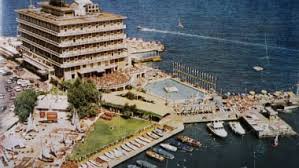 A TRIBUTE TO BEIRUTLove Poems from Beirutخواطر في رثاء بيروت Byجورج نقولا الحاجGeorge Nicolas El-HageNo part of this material can be used without the written permission of the authorCopyright © 2020 George Nicolas El-Hage, Ph.D.All rights reserved. FOREWORDBy Dr. Ghazi Braxمقدّمةبين يديكَ سمفونيّةٌ شعريةٌ يختلط في نسيج نغماتِها المعقولُ باللامعقول، والرومنسيّة بالسريالية، ويأتلفُ في خفقاتها الحبُ والحزنُ، والموتُ والبطولة، والأملُ واليأسُ، حتى لَيتّحدُ إيقاعُ أنفاسكَ بإيقاعاتِ أعصابِ الشاعرِ وهي تطمئنُّ حيناً وتتوتّرُ أحياناً، كأنَ المعاناةَ  التي هزّتْ كيانه، اثنين وعشرين عاما، زلزالٌ يضربه ويبارحُه، ثمَ يُعاوِدُهُ مرارا.ما إنْ تدخلُ هذه الدارةَ الشعريةَ البكرَ حتى تستقبلكَ بيروتُ عروساً مُتوَّجةً يشتهيها كلُ سائحٍ في عوالمِ الفكرِ والنَغم ِ والحرفِ، لكنها حسناءُ أفاقتْ من جُثام ٍ كدّها تعباً ورُعباً، وهتكَ جمالها ونقاءَ نفسها. ويستيقظ الشاعرُ أيضاً على الهول ِ الهاجم، فترُجُ المأساةُ أعماقهُ حتى يتوحًّدَ ببيروتَ، وينتفضَ رافضاً واقعها المفجع: "ولم يَدْروا بأنَ الله في بيروتَ لن يُقهرْ..."أُورشليمُ في طورِ الاحتضار. مزَّقها الغلاةُ من أحزابها وطوائفها باقتتالهم على الله فيها، قبل أنْ تُجهز أيدي الرومان ِ على الجريح. لكنْ وحده وجه ُ الله بقي َ في أورشليم وليس مَن يؤمنُ به.                                                     "قصيدةُ بيروت" تكادُ تختصرُ المجموعةَ َ كلَّها. أما إذا رغبت َ في مرافقة ِ  الشاعر برحلته ِ الفكريّة الشعوريّة، فلا بُدّ َ منْ أنْ تعتليَ معه زورقا ً مهددا ً على الدوام بالغرق في لُجَّةِ المجهول ِ والمخاوف :                               "لأنني أرى لبنانَ بحجم ِ المحبَّة، ولأن المحبة َ بحجم الله، فلبنان باق ٍ إذا عرف َ كيف يُحبّ." حُبُ جورج نقولا الحاج للبنان، لتاريخه المبدع ِ العريق وطبيعته الخلابة، أعظم ُ من حب ِ لبنان لذاته، ولذا فهو يخافُ عليه، ويحار ُ في أي موقف ٍ منه ُ يقف. أيستلهم ُ تاريخ َ البطولات ِ والعباقرة فيه، أم ْ يُقرّع ُ مَن ْ دنَّسوا هيكله ُ، أم يلجأ إلى الصلاة ِ من أجله؟                                                                                                                                                       "يا أمي، حين تُصلّين، لا تصلّي لأجلي، بل لقيامة لبنان." انتصرَ الحب ُ الكبيرُ: إيثار ُ الوطن ِ أرضا ً وشعبا ً على "الأنا". بدونه ليس من حضارةٍ ولا ارتقاء.                                                                           وعرف َ لبنانُ هدنة ً ضحلة ً مع ذاته، فانتقلتْ عدواها إلى نفس ِ الشاعر، وتضخّم َ فيه الوهم. فإذا هو كعصفور ٍ فَرَّ  من سجنه يتنقّلُ من غصن ٍ الى غصن. تارة ً يبحثُ عن الحب ِ والملاحة والعزاء في وجه حسناء: "فتّشتُ عن عينيكِ في دفاتري، فتشت ُ في وجهي، في حدائق النرجس، بعثرتُ خصائل َ شعري والنجوم، حتى جاءت العصفورة ُ الصغيرة وأفهمتني أن ّ ظلّ الله ملءُ عينيك ِ، فرحتُ أفتّشُ عن الله"... وطورا ً يبحث ُ عن المجد ِ والجمال والحضارة ِ في لبنان أرضا ً وتاريخا ً: "باسم ِ لبنان الواحد، لبنان الحق ّ والخير والجمال، لبنان العدالة والمساواة والأخوّة، لبنان الإنسان والحرية والحضارة، أدعوكم، أيها اللبنانيون، أنْ تتحدوا، لأنه ماذا يُفيدكم إذا ربحتم كل شيء وخسرتم لبنان؟"                                                  العبرة ُ الأخيرة ُ التي تتنسّمُ فيها عبير َ الأناجيل يمسُّك َ مثيل ُ كهربائها الروحيّة في كثير ٍ من هذه الخواطر، فترتعش ُ لصدق ِ العاطفةِ فيها وأنتَ تهدهد ُ على أرجوحة ِ الحب والجمال، تساورك َ ذكرى جبران مرة ً وذكرى فؤاد سليمان مرة أخرى، بَيدَ أن َ الأصالة َ والفرادة َ في ما تقرأ لا تغربان ِ عنك.                                                                                   وتتصاعد ُ نغمات ُ الكآبة ِ والألم في سمفونية ِ المعاناة حينما يدخل ُ الشاعر ُ الغربة. إنه انسلاخ ٌ عن الوطن، عن الأم، عن جذور ِ الذات. تقوى المعاناة ُ وتقوى الشاعرية:                                                                      "أنت ِ التي تغتسلين كل يوم ٍ بشلال ِ الدمع المُنهمر ِ من أقاصي عينيك، لست ُ أجرؤ على أن أنظر َ الى شموخ  جبهتك، أنت ِ التي تُبعثين َ كلَ يوم ٍ مجدداً من كهفِ الأحزان."                                                                                                                                                                                                                                                                                                                                                                                                                                                                                                                                                                                                                                                                                                                                                                                                                                                                                                                                                                  هو وجهُ أمهِ يحتلُ دائرة َ خياله، وسرعان َ ما يجتذب ُ إليه وجه َ لبنان الذي ينطرح ُ عليه ظل ُ الفردوس، ووجه ُ الحبيبة، فلا تدري أَبيروت ُ هي وقد كوّنتها الأحلام ُ والأوهام، أَم هي المرأة ُ وقد ْ كوّنتها أشواقُ اللحم ِ والدم.وتزداد ُ كلمات ُ الشاعر ِ توتّرا ً، ويرتفع ُ إيقاع ُ نبْضها إذْ يلج ُ المرحلة َ الثالثة َ من "أنشودة الحب ِ والحرب". ومع أنّ نفحة َ الأناجيل تشعر ُ بهبوبها بين فينة ٍ وأخرى، فإن ّ دموع َ الحب ِ النازح ِ تختلط برؤى الأشباح المنبعثة ِ من "أرحام ِ الأساطير"، ومع تمّوز وأدونيس يُطل ُ أُوذيسيوس وإنياس، وتنبسط ُ سريالية ُ "مهيار" و"نهر الرماد" ومن ورائهما تستشف ُ "الأرضَ الخراب"، لكن دونما طغيان ٍ على أصالة ِ صوتِ الشاعر المهاجر إلى أمريكا ونفسُه "حزينة ٌ حتى الموت"، لأن َ شوقه إلى لبنان مبرِّحٌ وعودته من المحال، ف "بلادي مرصودة...ومكتوب ٌأن تموتَ على رجاء القيامة. ولكني أخبرك ِ أن ّ القيامةَ خرافة في بلادي، وأنّ بلادي لن تقوم َ ما دُمنا نستطيب ُ طعم َ الدم." لقد اتَّضح َ للشاعر أنه كان يعيش ُ في مملكة ٍ من الأوهام، وهذا ما يزيدُه تمزّقا.                                                   والحزن ُ القاتل ُ على انهيار وطن ٍ وحضارة، واليأس ُ من قيامتهما لأنَ الشعب َ الجاهل َ لم يعتبر مما نَكَبته ُ به خطاياه، يدفعان الشاعر َ إلى أن يقف َعلى بيروت وقفة َ إرميا على أُورشليم راثيا ً، مُستنهضا ً، مُقرّعا ً، مندّدا ً: "جميعكم يزيد. جميعكم يهوذا. جميعكم بيلاطس. يا مَن جعلتم من لبنان مُحرقة. "                                                                                   وبرسالةٍ طافحةٍ بالأسى والمرارة لواقعٍ ما اراده له ان يكون، يختم ُ مجموعته الفيّاضة ِ بالمحبة والأسى والصدق، يتنازعُه حبّه للبنان الذي "قرّرَ أن ينتحر"،  وحبّه لشعبه الذي  ما أراد له العيشَ في أرض أجداده إلا  معانقاً "ملحمة َ البطولة ِ وإنجيلَ الهداية وقرآنَ النور." إنه وعد ٌ ببيروت َ جديدة تُبعَث ُ من الرماد مثل "أُورشليم جديدة". يومها يُنشَر ُ عهد ٌ جديد ٌ ترفرف ُ فوقه أجنحة ُ المحبة ِ البيضاء، ويغمره نور ٌ لا شرقي ُّ ولا غربي ٌّ، نور ٌ ينهمر ُ من ألأبدية، من وجه ِ الله.                                                الدكتور غازي براكسنيويورك. 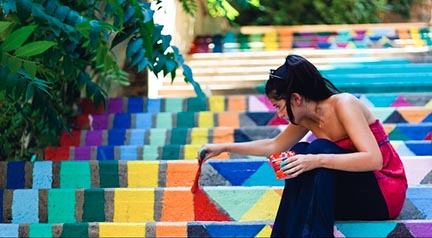 
قصيدةُ بيروت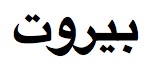 أنا بيروتُ
حدّ قْ في تكاويني
ألا تذكرْ؟
أنا بيروتْ …
أنا تاجُ السنينِ …
وزورقُ المرجانِ … والياقوتْ
والمرمرْ
أنا بيروتُ … هل تذكرْ؟ ….
 
عروسُ عرائسِ المدنِ
وأمُّ الحرفِ …. والسفنِ
أنا وطنُ الذي يشتاقُ للوطنِ
ألا تذكرْ؟
أنا بيروتُ … تعرفُني
فلا تنكرْ
ربيعَ الفكرِ… والأوتارِ … والأسطرْ
أنا حُلوةْ
أنا أحلى …
وكَم سَافرتَ في عينيَّ  كي تسهرْ
وفي شَعري …. وفي صدري
إذا ما شرقنا  هبَّت عليه
الريحُ …. أو أمطرْ
أنا بيروتُ … هل تذكرْ؟وأمس أفقتُ
أمس أفقتُ
لا وجهي ولا اسمي
كما كانا …
ولا شَعري… ولا صَدري
كما كانا
رأيتُ الرعبَ يرسمُ فيّ
أشكالاً … وألوانا …
ولم أعرفْ سوى أنّي
ضُربتُ … وليسَ من سَببِ
وكدتُ أموتُ من تعبي
وجرّوني إلى الساحاتِ
عرَّوني ….
سُلِبْتُ بكارتي منّي
أهِنتُ …
أُخِذتُ بالظنِّ …
أرادوني
عَروسَ الساحرِ الأكبرْ،
عَروسَ الساحرِ الأحمرْ …
وساقوني
إلى الحاكمْزعيم  الحمْرِوالبربرْ
ولم يدروا بأنَّ الله
في بيروتَ لن يٌقهرْ ….
أنا بيروتُ … يا اللهُ !
هل تذكُرْ؟ …سأبقى، رُغمَ أحزاني
ورُغمَ الجرحِ
في وجهي وإنساني،
بحجمِ الشرقِ
إنَّ الشرقَ …. أدماني
بحجمِ الحبّ
إن الحبَّ لبناني
بِحَجم الحقِّ
إنِّ الحقّ لبناني.. Beirut Speaks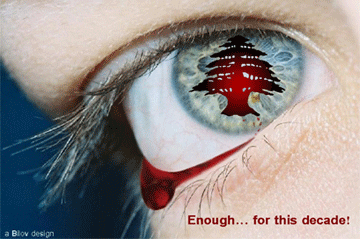 I am Beirut
Look at me
Don’t you remember?
I am Beirut
The Jewel of eternity
A boat of emeralds and rubies
A lighthouse built in marble
Don’t you remember?I am the bride of all cities
Mother of ships and alphabets
And  home for those
Who are homeless
Don’t you remember?
Sole daughter of the East
Sun-colored daughter
Of  the brown Levant.
I am Beirut
You know me
Don’t deny it
I am springtime of play
And intellect
And I am pretty
Yes, and prettier too
You travel long distances
In sunshine and in rain
To sunbathe in my eyes
To play with my hair
To cry on my breasts
Don’t you remember?Yesterday when I awoke
Neither my face
Nor my name
Were the same
Neither my hair
Nor my breasts
Were the same
I saw fear wearing my face
Under different shapes and colors
And all I remember
I was punished
For no fault of mine
I was exhausted
They unrobed me
And plucked my flower
And claimed I was guilty
So they crucified me
Without trial
They wanted to make me
Mistress of the high priest
And wife to the red terror
But, God!
I am Beirut
Don’t you remember?I’ll always be Beirut
Despite my pains
And scars strewn
In my body and my face
I’ll always love the East
Despite his caprice
And I’ll always love
For to love
Is to be Lebanese. ______________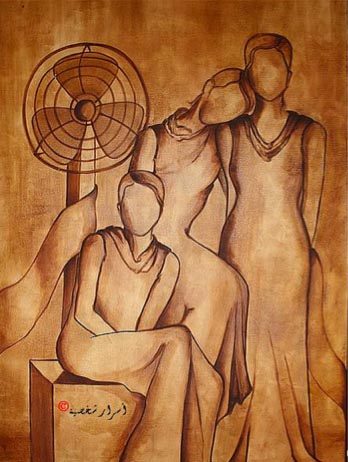 إمرأة لبنانيّة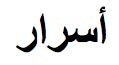 _______________________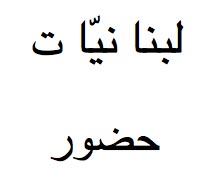 ________________________حوارٌ معَ  الريح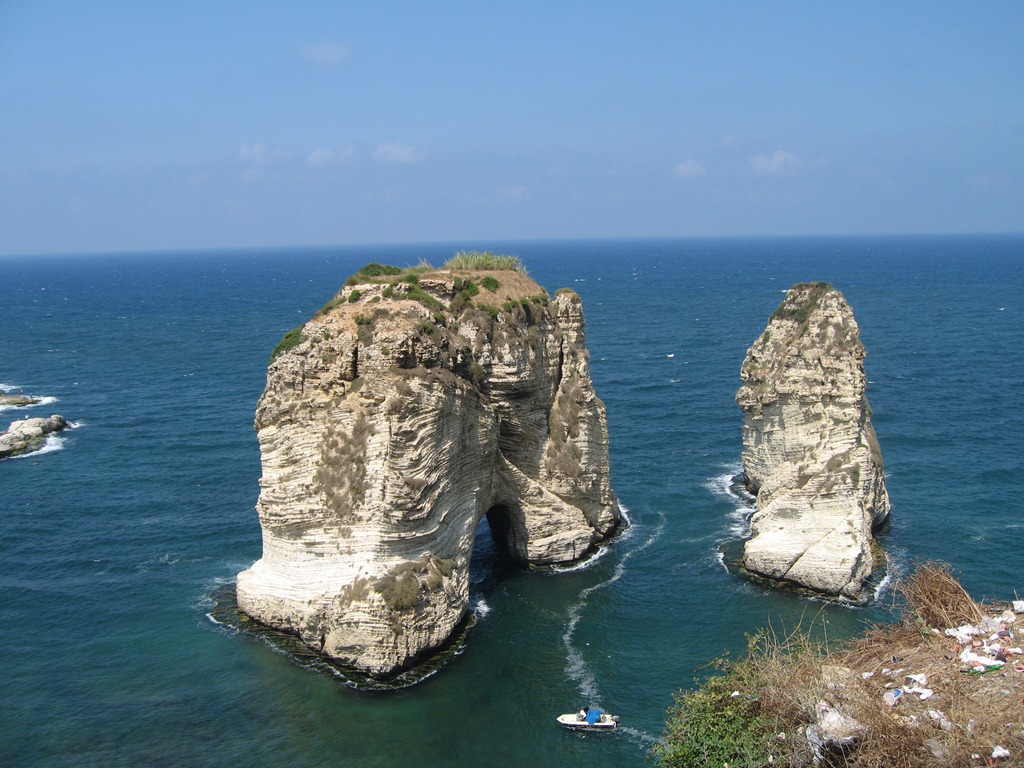 ولادَة     	                                 وحينَ تعشقينني    أصيرُ كالنباتِ في الحقو لْ                                                                           وتصبحُ الفصولُ لي عبيدْوترتوي بحارْويلتقي بداخلي الليلُ...والنهارْوتستحيلُ كلُ صفحةٍ سماءْوأحرفي تشعُ بالضياءْوأغدو يا حبيبتي كأننيوُلدتُ من جديدْ.فداءعيناكِ والأحزانُ في وطنيوطني جراحاتُ الزمنْنفديهِ بالأكبادِ إ نْ يكنِولهُ الحياةُ بلا ثمنْ.كيف لا !الصوتُ صوتكِ... كيفَ لا !والظلُ ظلكِ... كيف لا !ها قد مَشتْ نحوي بلاديلنْ أتوهَ... وأسألا.نشيدماجتْ حقولكِ في يديفالعمرُ لحنٌ... والدنىهيا تعالي... وأنشديأرضي وما فيها... لنا.أمنيةنهداكِعصفورانِ ... حبُهماحبّي ... وأفراحي... وأغنيتيواللونُ في عينيَ... لونُهماوصَداهُما عمري... وأمنيتي.شراعسافرتُ للأحزانِ أسكنُهاورسَمتُ اسمكِ فوقَ أشرعتيفمشَتْ شواطِئنا تلونُهابالضوءِ أحزاني... وأمتعتي.لا تسأ لأبحرتُ في عينيكَ لا تسألْعنّي... ولا تقرأ مكاتيبيفالله من عينيكَ لا يرحلْيا شعلة َالإشراقِ... والطيبِ.يا حلويا حُلوُ حبكَ لو يسافرُ بيْأنسَى حنيني... أنسى أحزانيكنتُ اشتريتُ بلهفتي تعبيوزرعتُ بالساحاتِ ألواني.يا قاتليآتٍ إليكَ... فلا تعاتبنييا قاتلي... بالشوقِ... بالنَظرِأوكلتُ للشطآنِ كي تبنيبيتاً لنا... في غابة ِالسفرِ.شعاعيومَ اغتسَلتَ بواحةِ الزنبقْولبسْتَ ضوءَ الشمسِ... والغسَقِطلبتْ سهولُ اللونِ لو تغرقْفي قلبها... يا شَهقةَ الألقِ.لأجلكِلوّنْتُ البحرَ لها أزرقْوملأتُ جيوبي بالصدفِأغرقتُ الموجَ مع الزورقْوبنيتُ القبة منْ شغفي.ضياعمنذُ ارتحلْتَ وراءَ قريتنارَحلتْ طيورُ الحبِ... وانطفأ الربيعْأخشى غداً في عقمِ غربتناقلبي يضيعُ... وقريتي... أيضاً تضيعْ.قريتيها قد رَجعتُ الى بلادي... لا تسَلْوزرَعتُ أشواقي صدىً... في غربتيخبّأتُ في عينيَ أحلامَ البطلْيروي حكايات الهوى عن قريتي.____________________________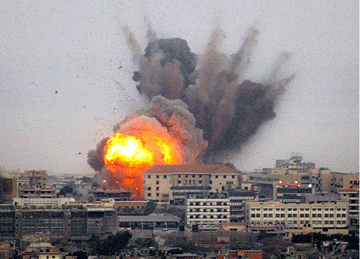 Lebanese Hymns of Love and WarHymn 1المجدُ للبنانَ وعزتهِ وكرامة الأنسانِ فيه الآن وكل أوان.                                               Glory be to Lebanon and the strength and dignity of man in her, now and forever.Hymn 2الذين يتركونَ لبنان الآن الى حيث يتركون‘ أوصيهم أنْ يدفنوا وجوهَهم بالترابِ‘ ويبيعوا كرامتهم للثعالب‘ فلبنان منهم براء حتى القيامة.                                                  To those who abandoned Lebanon now, wherever they have gone, I bid them bury their heads in the earth and sell their honor to the foxes. Lebanon will be free of them until the resurrection.Hymn 3ألذين يهجرونَ لبنان اليوم في أوقاتِه العصيبة ليعودوا بعد قيامتِه مهنئينَ بالخلاصِ‘ أقولُ لهم: عودوا لأن خلاصَ لبنان يُؤخذ ولا يُعطى‘ ولأن الخلاصَ معركة ضدَ الظلم‘ ولأنَ بكم الخلاص.                                                                                             To those who leave Lebanon in her hour of trouble, may they return after her resurrection, felicitous in her salvation.  To them I say: return now, for Lebanon’s salvation can be had and not given.  Liberation is a battle against oppression;  through you it can be realized.Hymn 4ثلاثونَ سنة من التعميرِ والمحبة والألفةِ والازدهار، دمَرتها سنة واحدة.  صحيح أنَ الخرابَ أسهلُ من البناءِ، لكنْ صحيح أيضا أن سنة سقطتْ فيها الأقنعة وخلعَ المهرجونَ فيها ثيابهم التنكرية وخرجوا الى الظلِ، أحقُ من ثلاثين سنة تقنعوا فيها الرياءَ والزور والاستغلال والتزلمَ للخارج.                                                                                                       Thirty years of prosperity, patriotism, harmony and florescence, ruined in one year. It is true that destroying is easier than building, but it is also true that a year in which the masks fell and the buffoons stepped from their disguises into the shadows, was more real to them and to us than the thirty years they masked themselves in falsehood, hypocrisy and exploitation.Hymn 5يا صديقي اللبناني، لو نظرتَ الى تجارِ السياسة في لبنان، وهم والحمدلله كثرٌ، الذين أفرغوا السياسة من التزامِها الوطني، ورأيتهم على حقيقتهم دونَ رداءِ الحرباء، ونفاقِ الثعلب، ولسانِ الببغاء، وثوب الغراب.  لو رأيتهم أمامَ مرآةِ الحقيقةِ والوطنية، لكنتَ لعنتهم ورفضتَ تزلمكَ لهم، وأنتَ اللبناني وهم أزلامُ الخارج.                                                                   Oh my Lebanese friend, if only you could witness the politicians, and by God they are many.  Those who deprived politics of its national obligations, you see them as they are, without their chameleon skins, parrot tongues, and raven cloaks. If only you saw them in the mirror of truth and patriotism, you could curse them and refuse their sedition.Hymn 6ثلاثونَ سنة من الاستقلالِ المزيف. هذا الصرحُ الكرتوني الذي سجدنا أمامَ أسواره الورقيةِ طويلا. ألف لعنةٍ عليه. لأنَ ثلاثين سنة من الاستغلالِ كانتْ كافية لتوقظَ فينا الخطرَ القريبَ الكامنَ في أنيابِ الساسةِ التجار ومخالبهم وحقدهم.                                                 Thirty years of false emancipation. This is the cardboard castle before whose paper towers we knelt. A thousand curses upon it, because thirty years of exploitation were enough to awaken us to the approaching danger hidden in the fangs of the politicians. Hymn 7الذينَ باعوا لبنانَ، وخسروا أهلهم وأولادَهم وقراهم، وعادَ الغرباءُ فبصقوا في وجوهِهم ولعنوهم، وسلبوهم الفضة، ثمنَ الخيانة؛ هؤلاء لا تسألهم عن شرفِهم ووطنيتهم، وكرامتهم. كيف يعطونكَ ما لا يملكون؟There were those who sold Lebanon and lost their families, their children and their villages.  Then the strangers spit in their faces and cursed them. Their shekels were plundered, the price of treason. Do not ask those of their honor and patriotism. How can they give you what they do not possess?Hymn 8شبابُ لبنانَ الذين تركوا الكتابَ وحملوا البندقيةَ، يعرفونَ أنهم سينتصرونَ. لأن الذين عرفوا كيف يلعبونَ لعبة الحياةِ والحضارة، يعرفونَ كيف يلعبونَ لعبة الموتِ والقيامة.                The youth of Lebanon who abandoned their books and embraced rifles, know that they will triumph, because those who know how to live life, know how to live death and resurrection. Hymn 9المجدُ للأطفالِ والزيتونِ والتراب. فكلُ طفلٍ في بلادي صانعُ مجدٍ، وصاحبُ عبقرية. وكلُ غصنِ زيتون قصة خلاصٍ وحكاية سلام. وتحتَ كلِ حبةِ تراب، زنبقة وبندقية.              Glory is for children, olives and the earth. Each child in my homeland is a maker of glory, a genius.  Each olive branch is a story of salvation and peace and under every clump of earth lie a lily and a rifle.Hymn 10اللبنانيونَ، مهما باعدتْهم الدسائسُ، وفرقتهم المحنُ، سيلتقونَ في النهايةِ ويتصافحونَ؛ لأنهم يعرفونَ أن كلَ شيءٍ زائلٌ ولنْ يدومَ إلا وجه لبنان الباقي.                                        However much conspiracy has torn the Lebanese, and however much hardship divided them, in the end they will meet and shake hands, for they know that all things cease and that nothing remains except Lebanon’s enduring face.Hymn 11الذينَ أعماهمُ الحقدُ، واستفحلتْ فيهم الهمجية، فأحرقوا الكتابَ في لبنان، أقولُ لهم: مساكينُ أنتم. فالذي ابتدع الحرفَ مرةً، وأهدى العالمَ أبجدية الحضارةِ مرة، قادرٌ على خلقِ الكتابِ مرةً أخرى، لأنَ الحضارة حوارٌ مستمرٌ، ونحنُ أهلُ الثقافةِ والحوار.                               To those whom hatred blinded and savagery possessed, who burned the books in Lebanon, I say: wretched are you.  He, who invented the letter once and bestowed the alphabet of civilization, is capable of creating the book once more, for civilization is a continuing conversation, and we are the people of culture and conversation.Hymn 12أنا مثلكِ يا صديقتي، أخفيتُ الجرحَ وحملتُ الابتسامة، لأنها مرآةُ الأمل، ومقبرة الدموع؛ ولأنه ليسَ بالدموع تُبنى الأوطانُ.I, like you, my friend, have hidden the wound and worn the smile, because it is a mirror of hope and a grave of tears… It is not with tears that nations are built.Hymn 13أرضُنا التي ما أنبتَتْ إلا الرجال، لا ضيرَ عليها اذا ارتوتْ بالدم. فالدمُ عرقُ الأبطال.Our land, which has sprouted only men, will not be harmed if quenched in blood, for blood is the sweat of heroes.Hymn 14حينَ أُحَدِقُ في عينيكَ، أرى البحرَ مسافرا على مركبٍ شراعُه الزنبق. أرى سماءَ بلادي وحقولَ اللونِ والفرح، أسمعُ خريرَ الجداولِ وتغريدَ الاطفالِ. أنتَ واحدٌ من شبابنا الذين ما تعلموا غيرَ الحريةِ والجمال.                                                                                               When I stare into your eyes, I see the ocean riding on a ship of lily sails.  I see the sky of my country and the fields of color and joy.  I hear the murmuring of the streams and the singing of the children. You are one of our youths who were not taught other than love, freedom and beauty.Hymn 15يومَ سافرتُ الى بلادِالأمريكان، حملتُ في حقيبتي خيرات ضيعتي. حملتُ زيتونا وزيتا وصعترا بريا وخوخا. وفي قلبي حملتُ دعاءَ أمي والاهلِ والأقارب؛ وعلى خدي تركتُ دمعةَ أخي وأختي؛ وفي ضميري وصيةً والدي:" كنْ رجلا ومستقيما". يومها، صَعُبَ عليَ أن أتركَ شمسَ لبنان، فحملتها على جبيني، وفي عينيَ حملتُ حقولَ اللوزِ وغابة الأرزِ وحرجَ الصنوبر.   أنا لا أذكرُ أني اغتربتُ. دائما كان لبنانُ معي، وكنتُ دائما في قلبِ لبنان.                      The day I traveled to America I carried the best of my hometown in my suitcase. I carried olives and oil, wild thyme and plums. In my heart I carried the prayers of my mother, my family and my kinsmen. On my cheek, I left my brother’s and sister’s tears, and in my conscience my father’s will “be an upright man.” That day, it was hard to leave the sun of Lebanon, carrying it on my forehead.  In my eyes I took the almond orchards, the cedar forests and the stands of pine.  I don’t know if I’ve been away; Lebanon has always been with me and I always have been in her heart.Hymn 16حين تَبتسمينَ لي، تَضحَكُ المروجُ، وتتدفقُ البركة في عروقِ الجداولِ ويُقبلُ الربيعُ. الآنَ فهمتُ سرَ تلوّنِ الفصول.                                                                                             When you smile at me, the meadows laugh, blessings overflow the rivulets of the streams and spring approaches.  Now I have understood the secret of the season’s fickleness.Hymn 17لحظةَ عَرفتكِ شَعرتُ أنني موجودٌ. اليوم صارَ عمري سنة.                                         The second I met you I felt that I am. Today I am one year old.Hymn 18شفتاكِ وزهرةُ الرمانِ حكايتا متعةٍ ونشوَة. وأجملُ ما في الحكايةِ، مواسمُ القُبَلِ.                  Your lips and the pomegranate flower are two stories of pleasure and ecstasy. The most intoxicating part of the story is the season of kissing.Hymn 19كلما نظرتُ الى المرآةِ رأيتُ وجهَكِ مَحفورا في مسَامِها. وأمس حدَثتني انها لبسَتْ ظلّكِ لِتَسْتعيدَ رَونقها ونضارتها. والله لستُ أدري، أهِيَ المرآةُ التي تعكسُ نورَ وجهكِ، أم هو وجهُكِ الذي يُشعِلُ نورَ البلورِ في المرآةِ.                                                                              Each time I gazed into the mirror, I saw your face engraved in its pores. Yesterday it told me that it wore your shadow to regain its splendor and radiance. By God, I do not know if it is the mirror which reflects the light of your face or if it is your face which ignites the purity of the crystal in the mirror. Hymn 20آنَ سَمعتُ صوتَكِ اولَ مرةٍ، شعرتُ اني وجدتكِ. أينَ كنتِ؟ صرَفتُ سِنيَ عمري مسافرا على قطارِالغربةِ؛ ولا مرةً توقفَ القطارُ في مَحطةِ الحبِ، وكنتِ بانتظاري.When first I heard your voice I felt that I had finally found you. Where have you been?  I exhausted my years traveling on the train of loneliness and never did the train stop at the station of love and you were waiting for me.Hymn 21عندي عناوينُ نساءِ الأرضِ؛ وامس رحلتُ الى كلِ العناوين فما رأيتكِ. وامس أيضا قطفتُ كلَ ورودِ العالم وقرأتُ في اوراقها اسماءَ النساءِ، فما اهتديتُ الى اسمكِ. وحدَقتُ في عينيْ كلِ نرجسةٍ بمفردها، فما لحظتُ لونَ عينيك. ثم عدتُ الى نفسي واستيقظتُ من لهفتي، فلمحتكِ تتأرجحينَ بين خيالي وواقعي، بين شفاهي وعينيّ. لقد اختلطَ عليَ الامرُ، فما عدتُ ادري شيئا سوى اني أحبكِ، احبك، احبكِ.                                                                             I have the addresses of all the women on earth. Yesterday I visited all the addresses and you weren’t there. Yesterday I also gathered all the roses of the world and read on their petals the names of women, but I didn’t locate yours. I stared in the eyes of every narcissus and didn’t find the color of your eyes, until I returned to myself and awoke from my anxiety and saw you teetering between my imagination and my reality, between my eyes and my lips. I am totally confused. I no longer know anything except that I love you, I love you, I love you.Hymn 22كلما نظرتُ الى القمرِ، يزدادُ اقترابا. وأمس ابتَسمَ لي وأنا أرمُقهُ عبرَ أهدابِ صنوبرتنا التي بلون الأرزِ، فمددْتُ يدي وقطفته. لكني وقفتُ فتذكرتُ انهُ لكلِ الناسِ، وأنا لستُ انانيا بطبعي، فعدتُ وزرَعته في خدِ السماءِ حكاية حبٍ وضوءٍ، من بلادي.                                       Each time I look to the moon, its nearness increases. Yesterday, while glancing at it through the eyelashes of our cedar colored pine, it smiled at me. I extended my hand and plucked it, but I soon remembered that the moon belongs to everyone, and I am not selfish in nature. I returned and sowed it upon the face of the sky, a story of love and light from my country. Hymn 23الجرحُ بكاءٌ والدمعةُ بلونِ الحزنِ، ورَصِيفُ قريتي أباحَ صدرَهُ لطيور الموتِ التي أعطاها الليلُ رداءَه. هذا الكابوسُ الذي بحجم الرعبِ، متى يَعبرُ؟ ومتى يُهاجرُ جناحُ السوءِ القابع في قرميدِنا الأحمر؟ سنظلُ صابرينَ لأننا اكبر من المصيبةِ، ولأنَ الصبرَ مفتاحُ الفرجِ.                         The wound is a wail and the tear is sadness colored. The sidewalk of my village reveals its breast to the birds of death to which the night has given its gown. This nightmare which embraces horror, when will it pass, and when will the wings of evil crouching in our red roof tiles depart? We will be waiting patiently, for we are greater than catastrophe and affliction and because patience is the key to salvation.Hymn 24للشمسِ في لبنانَ أغنياتٌ ومواويلُ، وملاعبُ الصيفِ عندنا قصائدُ فرحٍ وذكريات. فلبنانُ البحرُ والجبلُ، منتزهُ الحبِ، وحديقة الشرقِ وبوابته، وساحرُ الغربِ الغارقِ في تعقيداتِ المادةِ وهمومها؛ حرامٌ أنْ تتغلبَ فيه رائحةُ العفَنِ والجثثِ والغدرِ على رائحةِ البخورِ والعطرِ والحق. العالمُ كله يعرفُ ذلك، ومقتنعٌ بذلك. لكنَ العالمَ كله باتتْ تفوحُ من زواياه أوباءُ الغشِ، والانانيةِ والموتِ. ستكونُ نهايتُه وخيمة ولا شكَ، وهي ليستْ بعيدة.                                             The sun of Lebanon has melodies and poems sung, our summer yards are verses of joy and memories. Lebanon, the sea and the mountain, is the park of love, the garden of the East and its gate, the charmer of the West drowning in temporal complications and mundane burdens. It is a shame for the smell of decay and corpses to overcome the fragrance of incense, perfume and truth. The whole world knows this, is convinced of this.  But the entire world started diffusing from its corners the epidemic of deception, selfishness and death. There are evil consequences, no doubt, and they are not far off.Hymn 25مواسمُنا هذا الصيف، مواسمُ الفاكهةِ والسياحةِ، لنْ نقطفَها. فنحنُ ما حرثنا، ولا بذرْنا البذارَ. حقولنا عاتبة علينا، ولا شكَ، كذلك شجراتُ التفاح والخوخِ والكرزِ والاجاصِ.  يا حقولَ الخيرِ، وشجرات البركة؛ أعِدُكِ انَ الموسمَ القادمَ سيكونُ عظيما، لأننا نكونُ قد انتصرنا، ولأننا سنُعيدُ النظرَ في أصلِ البذار، ولأنكِ يا حقولنا لنْ تعطشي بعد الآن، فقد سقيناكِ من عروقنا، وجباهنا وقلوبنا. وأعِدُكِ اننا لنْ نسْتَضيفَ إلا السائحَ الذي بحجم الضيافةِ.                                   Our abundant seasons, the crops of fruit and tourism, we will not harvest this summer for we have not plowed or sown our seeds. Our fields rebuke us, and no doubt, so do those apple trees, plums, cherries and pears. Oh fields of goodness, blessed trees, I promise you that next season will be wonderful because we will have been victorious and we will have looked again into the quality of the seed. And oh, our fields, you shall not thirst henceforth. We have watered you from our veins, our foreheads and our hearts.  I promise you that we will only host the visitor who is worthy of hospitality. Hymn 26لأن لبنانَ بحجم المحبة، ولأن المحبة بحجم الله، فلبنانُ باقٍ. لا تخافوا يا اهلَ لبنان.        Because Lebanon embodies love, and love embodies God, Lebanon endures.  Fear not, oh Lebanese.Hymn 27لا، لمْ تعدْاصواتُ المدافع ودوي القنابلِ والرصاص لتخيفَ نساءنا. فالمرأةُ التي أنْجبَتْ اعظمَ ابطالِ التاريخ، قادرة على إنجابِ البطولةِ والرجال ساعة تشاءُ.                                   No. The sound of the cannons and the explosions of the bombs and bullets no longer frighten our women. For the Woman who reared history’s greatest heroes is able to beget heroism any time.Hymn 28الذينَ ماتوا في سبيلِ لبنانَ يعرفونَ انهم أحياءٌ في قلوبنا، وأن الموتَ في سبيلِ لبنان حياةٌ.Those who died in the cause of Lebanon know they live in our hearts and that to die for Lebanon, is to live.Hymn 29ولا مرة كانَ الغزاةُ والطامِعونَ أقوى من شعبٍ يقاتلُ في سبيلِ بقائه. لذلكَ نعرفُ أننا سننتصِرُ وأننا باقونَ.                                                                                                  Never have invaders and oppressors been more powerful than a people fighting for its survival. Thus we know we will triumph and endure.Hymn 30الذينَ باعوا بلادَهم، وتاجروا بقضيتهم، لا يسْتأهلونَ حتى لعنة التاريخِ. لأنَ مَنْ لا بلادَ له ولا قضية، فهو غيرُ موجودٍ.                                                                                  Those who sold their homeland and bartered their cause do not even deserve the curse of history, for he who has neither country nor cause, is non-existent.Hymn 31الذينَ آواهم لبنانُ وأطعمَهُم وحملَ قضيتَهم الى العالم، فشردوا أهله وأجاعوهُم وقاتلوهم؛ سنبقى نحبُهم، لأنَ أي فضلٍ لكَ إذا أحببتَ مَن أحبكَ لا غير.                                                 Those whom Lebanon harbored and fed, and carried their cause to the world, chased her people out, starved and killed them.  We will continue to love them, for what good is it to love only those who love you.Hymn 32ولا مرة كانت الأمُ في لبنان بمثلِ هذه البطولة؛ لكنها كانتْ تعرفُ دائما كيف تكونُ بحجم الأمومةِ، والآنَ عرفتْ كيف تكونُ بحجم لبنان.                                                   Never before has the Lebanese mother displayed such heroism.  She has always known how to be worthy of motherhood, and now she knows how to be worthy of Lebanon.Hymn 33قالَ الغزالُ للكلبِ: لماذا تُصرُ على اللحاقِ بي فتعجزُ؟. أجابَ: أقبضُ عليكَ فآخذكَ طريدةً لصاحبي. قال الغزالُ: حاولْ من جديدٍ، ولكنْ اعرفْ أني أركضُ لنفسي، وأنتَ تركضُ لغيركَ. The deer said to the dog: “Why do you insist on chasing me, even if you continue to fail.” The dog replied: “I want to catch you and take you to my master.”  Answered the deer: “Try again, but know that I run for my life while you run for others.”Hymn 34يا صديقي، سيعودُ اخوانكَ اللبنانيونَ الى رشدِهم، ولو بعدَ حين. عندها، سامِحهم واغفرْ لهم، لأنهم ما كانوا يدرونَ ماذا يفعلون.                                                                       Oh, my friend, your Lebanese brothers will return to their senses, even if after a long while. When they do, forgive them, for they knew not what they were doing.Hymn 35ولا مرةً استطاعت الصحراءُ ان تحتوينا او تفهمنا. لأنَ العداءَ أبديٌ وأعمى بينَ هجيرِ الرمالِ وظلالِ الحقولِ.                                                                                             The desert has never been able to contain or understand us, for the enmity between the barrenness of the desert and the cool shade of the fields is infinite and deep.Hymn 36قالتْ حبَة الرملِ لنقطةِ الماء: قويةٌ أنا وصعبة. عبثاً حاولَ الانسانُ الاستفادةَ مني، فأخفقَ.  أجابتْ حبةُ الماءِ: حقيرةٌ انتِ وكافرة؛ قضيتِ عمركِ قربَ الماءِ، وجارةَ البحرِ، وما عرفتِ نعمةَ الارتواء.                                                                                               A grain of sand said to a drop of water: “Powerful I am and unyielding.  In vain does man try to benefit from me.” The water answered: “You are despised and ungrateful. You have spent your life near the sea, a neighbor of water, and have never known the pleasure of quenching your thirst.”Hymn 37الذينَ دنَسوا حُرمَةَ الجوامعِ والكنائسِ في لبنان، سرقوا ما تيسَرَ وأحرقوا الباقي، أقولُ لهم: "تلك قيمٌ معنوية، ومطارحٌ روحية، أتلفتم مادةَ الجسدِ، واسْتعصَتْ عليكم قيمةُ الروح.  ولا غروَ، فلبنان مَنبتُ القيم ومُتنفَسُ الروح.                                                                        To those who defiled the sanctity of Lebanon’s Churches and Mosques, who stole what was at hand and burned the rest, I say: “Of those idealistic values and spiritual abodes, you destroyed only the physical, but the spirit preserves. No wonder, Lebanon is the fountainhead and breath of the spirit.”Hymn 38يا أمي، حينَ تصلينَ، لا تصلي لأجلي، صلّي لمجدِ لبنان. لأنَ الكلَ زائلٌ، لأنَ الأرضَ والسماءَ تزولان، وترابةٌ من لبنانَ لنْ تزول.                                                                         Oh mother, when you pray, pray not for me, but pray for Lebanon’s glory.  For all things cease, the earth and sky will pass away and not one clump of Lebanon’s earth will disappear.Hymn 39المرأةُ مرآةُ المجتمع. فلا تحطموا المرآةَ لأن الرمالَ لا تعكسُ وجهَ الحضارةِ.                     Woman is the mirror of society.  Do not destroy the mirror, for sand does not reflect civilization’s countenance.Hymn 40العلاقةُ بينَ النحلِ والأزهارِ حوارٌ دائم. ولا مرة كانت الزهرةُ إلا بمستوى الحوار.              The relationship between the bee and the flower is an eternal conversation. The flower has always been worthy of the conversation.Hymn 41يومَ اجتمعنا عرفتُ كمْ أحبكِ.  أنا لا أؤمنُ ان الفراقَ ميزانُ الحب.                                    The day we met I instantly knew how much I loved you.  I do not believe that separation is the measure of love.Hymn 42لا تلوميني اذا سافرتُ عنكِ. فأهلُ الشرق يعقدونَ الأمورَ. فهم مثلا لا يفهمونَ الحبَ الا بالزواج. والحبُ علاقةٌ روحانية، وقصة شعورٍ لا يُقيّدُ بشروطٍ ولا يُحَدُ بحدودٍ. الحبُ جمالٌ ونشوة. ولا مرة كان الزواجُ بدايةَ حبٍ او نهايته.                                                    Do not blame me for leaving you. The people of the East complicate matters. They, for example, do not understand love without marriage.  Love is a spiritual relationship, a story of feelings, an epic of emotions, not bound by conditions or limits.  Love is boundless beauty.  Never has marriage been the beginning or the end of love.Hymn 43فتشْتُ عن عينيكِ في دفاتري. فتشتُ في وجهي، وفي حدائقِ النرجس. بَعثرتُ خصائلَ شَعري والنجومَ. حتى جاءت العصفورةُ الصغيرةُ وأفهمتني أنَ الله ملء عينيكِ، فرحتُ أفتشُ عن الله.I searched for your eyes in my notebooks.  I searched in my face, in the narcissus gardens. I scattered the locks of my hair, and the stars, until the little bird came and made me understand that God is the filling of your eyes. Then, I went searching for God. Hymn 44أنتِ لا تصدقينَ انكِ صرتِ بعضاً من وجداني، وصرتُ بحاجةٍ الى صوتكِ وابتسامتكِ ووجهكِ. أني صرتُ بحاجةٍ الى نفسي وأنكِ أصبحتِ أنا. صحيحٌ أن أسبوعا لا يكفي ليزرع حبي في عينيكِ بلا شوكٍ وشكوكٍ؛ لكني صادقا أقولُ لكِ: إنَ ما لا يولدُ في لحظةٍ لا يولدُ في جيلٍ، وإنَ الشكَ نواةُ الحبِ.                                                                                             You will not believe that you have become part of my consciousness, and that I am in need of your voice, your smile, and your face.  I am in need of my soul and you have become me. True, one week is not enough to sow my love in your eyes without thorns and suspicions.  Therefore, truly I say: “what is not born in a second will not be born in a generation, and doubt is the kernel of love.”Hymn 45بالأمسِ رحلَ صديقي. انطفأتْ في صدره شعلة الحياةِ. قطفَهُ قناصٌ غريبٌ، ليسَ من بلادي. بَكيتُ مرتين. مرة لأنَ بندقيتَه لم تكنْ معهُ، ومرةً لأنَ رصاصَةَ القناص الغريبِ انطلقتْ عبرَ نافذةِ جارنا، الذي مِن بلادي.                                                                              Yesterday my friend passed away. The flame of life extinguished in his heart. A strange sniper plucked him. Twice I cried: once, because his rifle was not with him, and again, because the foreign sniper’s bullet came through the window of my neighbor, who is from my country. Hymn 46متى سنصيرُ كلنا لبنانيين؟  ما دمنا نتاجرُ بالمسيح وبمحمد، فلا يمكننا انْ نكونَ بحجم المحبةِ.  ليرحَلا عنا. فنحنُ لسنا بحجم لبنان.                                                                       When will we all become Lebanese? As long as we abuse the message of Jesus and Mohammad, it is not possible for us to embrace love.  Let them leave us, for we still are not worthy of Lebanon.Hymn 47انا لنْ أصدقَ أنَ جنودَ لبنان الذين في عنقِهم الأمانة، وعلى رأسهم الأرزةُ، وفي يمينهم السيفُ، سيفُ فخر الدين، الذين تنفسوا الإباءَ، واعتنقوا الحرية والكرامة، يوَجهونَ حرابهم ونصالهم الى صدرِ لبنان، الى اللبنانيين أنفسهم. لنْ أصدقَ ان جنديا واحدا من جنودِ لبنان خائنٌ. جميعُهم بحجم القسم، وبمستوى الأمانةِ.  لنْ أصدقَ.  لن أكفرَ بالله.                                        I will not believe that the soldiers of Lebanon, upon whose shoulders we rest our trust, upon whose heads rest the Cedars, and in whose right hand is the sword of Fakhr al-Deen, those who have breathed freedom and dignity, would turn their spears to Lebanon’s breast and upon the Lebanese themselves.  I will not believe that one single Lebanese soldier is a traitor. They are all worthy of the Vow, worthy of the trust. I will not believe in this lie. I will not deny God.Hymn 48ولا مرةً كانَ حضورُ العالم في لبنانَ، كحضورِ لبنان في العالم.  القضية ليستْ قضية قوةٍ، انها قضية شخصيةٍ وعطاء.                                                     Never have the cultures of the world existed in Lebanon as has the culture of Lebanon permeated the world.  It is not a matter of power and size, but of personality, generosity and genius.Hymn 49باسمِ لبنانَ الواحد، لبنانَ الحقِ والخير والجمال، لبنان العدالةِ، والمساواة، لبنانَ الانسانِ والحرية والحضارة، أدعوكم أيها اللبنانيونَ انْ تتحدوا؛ لأنه ماذا يفيدُكم  اذا ربحتم كلَ شيء وخسرتم لبنان.                                                                                                         In the name of the one Lebanon, Lebanon the true, the good and the beautiful, Lebanon the fair and just, the human, the free and civilized.  I call upon you, oh Lebanese, to unite, for it will avail you naught if you gain everything and lose Lebanon.Hymn 50لأني احبكِ بصدقٍ رجعتُ طفلا في عمر الزنبقِ. ولا مرة كان الحبُ لغير الأطفال. لأن الكبارَ، اذا أحبوا ببراءةٍ، سيلعبونَ لعبةَ الأطفال؛ والا، فما لهم وللحب.                                       Because I truly love you I have become a child again, as old as a lily.  Never has love been for any, save for children.  Adults, if they innocently loved, would become child-like.  If not, what would they have to do with love?Hymn 51قلبٌ بلا حبٍ، وردةٌ بلا عبير. وانسانٌ بلا حب، مخلوقٌ ناقص.                                    A heart without love is like a rose without fragrance, and a man without love is created incomplete.Hymn 52انا لا يمكنني انْ اتصورَ نفسي الا عاشقا.  لقد تسربتِ في مسام جسدي حتى الأعماق. أنتِ تسكنينَ في داخلي، وفي كلِ لحظةٍ من مساحةِ عمري. لا تسألي أين؟ فالزهرةُ تعرفُ انها العطر، دون ان تعرفَ اين هو منها، لأنها لا تعرفُ نفسها بدونِه.  وأنا اتنفسُ العشقَ؛ لأنَ التنفسَ كالعشق، عملية اتحادٍ وتوالد.                                                                  I cannot imagine myself as other than a lover. You have penetrated the pores of my body to the depths. You live within me and in every moment in the space of my existence. Do not ask where. The flower knows that it is the fragrance, not knowing the source of it, for the flower does not know itself save for the fragrance. I breathe love.  For breathing, like love, is an act of unity.Hymn 53لا تبكي. فأنتِ تجهلينَ انَ عينيكِ منجما لؤلؤ. وأنَ كلَ جواهرِ الأرضِ لا تساوي لؤلؤة ً واحدة تتلألأ على خدكِ الذي تشتهيه مساكبُ الندى حين ولادةِ الشمس.                                   Do not cry. You do not realize that your eyes are two mines of pearls, and that all the jewels of the world are not worth one pearl glittering upon your cheek for which the arbors of the dew crave when the sun is born.Hymn 54لستُ ادري لماذا أحبكِ، او ماذا أحبُ فيكِ. لا تسأليني؛ فالحبُ كالإيمان، شعورٌ داخلي بالاكتفاءِ والفرح. والإنسانُ، اما مؤمنٌ او غير مؤمن. إنها مسألة موقفٍ، لا منزلة بين المنزلتين.          I do not know why I love you or what I love in you. Do not ask me, for love is like faith, an inner feeling of joy and tranquility.  As for man, either he believes or not. It is not a matter of choice.Hymn 55نحنُ في لبنانَ، أحرارٌ منذ ولدنا؛ وعمرُ الحريةِ عندنا بعمر الأزلِ. من عندنا، انطلقتْ قوافلُ الشهداءِ حاملة صليبَ الخلاص وهلالَ الهدايةِ للشعوبِ المستعبدةِ. ومن عندنا توزّع الرسُلُ مبشرينَ بالحرية والاستقلال.  وبعدُ، يأتي اليوم مَن يمتَحنُ ايماننا بالحريةِ والبطولة. لأولئكَ اقولُ:" مقالعُ الرجالِ عندنا، وعندنا سيوفُ البطولة. ولا مرة كانت السيوفُ لغير الرجال. فمرحى بكم" We, in Lebanon, are free from birth, and our freedom spans eternity.  From among us arose the hosts of the martyrs bearing the cross of salvation and the crescent of guidance to the enslaved peoples.  From among us came forth the apostles preaching freedom and independence. And after that, today, come they who test our faith in freedom and heroism. To them I say: “Ours is the quarry of manhood and ours are the swords of heroism.  Never have the swords been for other than Men. We welcome you”.Hymn 56دلّوني تحتَ الشمس، على شعبٍ يَعشقُ الحياةَ مثلنا، ويعرفُ كيفَ يعيشُ مثلنا. ودلّوني ايضا على شعبٍ يزهدُ بالحياةِ مثلنا، ويشتري الموتَ، لأنه يعرفُ كيفَ يموتُ مثلنا. لستُ اغالي اذا قلتُ إننا صانعوا مجدٍ وبناةُ حضارةٍ وتاريخ.                                                           Show me a people under the sun that love life as we and know how to live as we. Also, show me a people who abstain from life as we, buying death because they also know how to die as we. I do not exaggerate when I say that we are makers of glory and builders of civilization and history.Hymn 57يا صديقي، عريسَ الأرزةِ البكرِ؛ يا شهيدَ لبنان.  كنتَ رائعاً في حياتكَ المجيدة، وفي ساحةِ البطولة؛ وأنتَ رائعٌ اليومَ لأن علَمَ لبنان يفترشُ صدرَكَ الصامد. انا اعرفكَ جيدا، حتى في موتكَ المجيد تريدنا ان نكونَ بحجم بطولتكَ ورجولتك.  سامحني، فما استطعتُ ان امنعَ دمعة نزفتْ ساعة وداعِكَ؛ لكني اعِدُكَ اننا وراءكَ سائرونَ حتى نحررَ لبنان.                           Oh my friend, groom of the virgin Cedars. Oh, martyr of Lebanon. You were magnificent in your glorious life and heroism and you are magnificent today, for Lebanon’s flag shields your brave heart. I know you well. Even in your glorious death you would want us to be worthy of your heroism and manhood.  Forgive me if I could not help a tear from flowing the hour of your parting, but I promise you, we are behind you, marching until we free Lebanon.Hymn 58لقد وَلى زمنُ الإرهابِ الديني، والتعصبِ الطائفي.  فالدينُ في جوهره رسالة ُانفتاح، وتسامح ومحبة.  وفيما نحن في لبنان نتطلعُ الى الشمسِ ونحاولُ اعتناقَ المعرفةِ ونحرر انفسنا من حرفيات الدين؛ وبعدَ أن كنا تجرأنا وأعلنا أنَ الدينَ لله ولبنان للجميع، تعَثرْنا، وسقطنا، لأن فئة ًمن السياسيين، وأخرى من مشتري الفسادِ السذج، لا يستطيعون أن يفهموا لبنان الا مِن خلالِ الدين، والحزبية، والطبقية التي لا تخدمُ إلا مصالحهم.  مسكينٌ لبنان.  ضحية ألأنانياتِ، والأحقاد، والأديان.  ولكنْ الى حين.                                                                 The time of religious terror and sectarian fanaticism is over.  Religion, in essence, is intrinsically a message of open-mindedness, benevolence, tolerance, and love. While we in Lebanon gaze to the sun and attempt to embrace knowledge and free ourselves from the strictures of religion, and after we dared to declare that religion is for God and Lebanon is for all, we stumbled and fell, because a group of politicians and other merchants of naïve corruption, are unable to understand Lebanon except on the basis of religion, factionalism, and class divisions that only serve their interests. Poor Lebanon: victim of selfishness, hatred and religion, but not for long.Hymn 59يومَ حدثتني عيناكِ عن الصداقةِ التي بلونِ الفلّ، ورَوَتْ لي حكايةَ البحر والشاطئ ابتسامتكِ التي منها تعلمَت الشمسُ كيف تشرقُ كلَ صباح؛ يومَها، عَرفتُ انَ قريتي الصامدة لنْ تسقطَ لأنَ المرأةَ في قريتي تعرفُ كيف تزرع في قلوبِ رجالنا وفي زنودِهم صمودَ الكرامةِ، وعنادَ الجبالِ التي تاجها الأرزُ وشعارها السيادةُ والوفاءُ.                                                The day your eyes told me of the friendship that was jasmine colored, and your smile, from which the sun learned to rise every morning, unfolded the tale of the ocean and the shore - - that day, I knew that my enduring village would not fall, because the Woman in my village knows how to sow into the hearts and forearms of our men the strength of honor and the stubbornness of the Cedars crowned mountains whose emblem is sovereignty and loyalty.Hymn 60هؤلاء الذينَ يقاتلوننا بكلِ انواعِ الأسلحةِ والوسائلِ، ويشترونَ المرتزقةَ من كلِ الأجناسِ والألوانِ، ويُصَعّدونَ الجبهات في كلِ الأماكن والأزمنةِ، ماذا ينتظرونَ؟ لو كان بمقدورِهم انْ ينتصروا، لما تأخروا. فنحن ما خسرنا جولة حتى الآن، ولن نخسرَ.  تاريخُنا يشهدُ على ذلك. بترولُ الصحراء سَيجفُ، ولن تجفَ دماؤنا الأبية؛ والمرتزقة، الذين بعددِ حباتِ الرمل، نحن سنقودُهم نحوَ الفناء. لكني مخلصاً اقولُ: "جربتمُ السلاحَ والمالَ، والإرهابَ، فما اخذتم شيئاً حتى الأرض، لأن أرضنا التي تُنبتُ الصنوبرَ والغارَ، تُنبتُ ايضا الرجالَ والفداءَ.  لن تأخذوا الأرضَ ولا اصحابها بغير المحبةِ.                                                                    Those who fight us with every kind of weapon and means, and hire mercenaries of every creed and color, who inflame the fronts in every place and time, for what are they waiting? If they were capable of triumph they would not have delayed. We have not lost a round until now and will not lose. Our history is witness to this. The oil of the desert will dry, our proud blood will not. The mercenaries, numerous as the sands, we will lead to annihilation. I say sincerely: “you have tried arms, money, and terror, but you have taken nothing, not even a stretch of land, for our land which gives forth pine and laurel, also gives forth men and redeemers. Only with Love can our land and her people be taken.”Hymn 61الريفُ عندنا آياتُ سحرٍ وذوق، ولوحاتُ جمالٍ خلابٍ على امتدادِ جبالنا التي لا يطلعُ القمرُ الا لأجلها.  وحكاياتُ المراعي والرعاة والقطعان، اغنياتُ السمر في الليالي المقمراتِ.  يا الله، لا تحرمنا وداعةَ الريفِ، ولا تستعجل في إيصالِ عقدةِ المدنيّةِ اليهِ.                                    Our countryside is wonders of enchantment and sensitivity, tableaus of captivating beauty over the expanse of our mountains, but for whose sake the moon would not rise. And the tales of the shepherds and flocks are the songs of evening conversation on moonlit nights. Oh God, do not deny us the gentleness of the countryside and do not hurry the urban complication to it. Hymn 62حين تتنفسُ المراعي والحقولُ في قريتي، تُقفِلُ كلُ مصانعِ المستحضراتِ في العالم.  عندها، تنفتحُ رئتا الترابِ على الريحانِ، والقصعين، والغار، والحبق، والعطرِ والبابونج؛ وعندها، تنفرشُ اجنحةُ النسيم محمّلة هدايا الربيعِ الى كلِ زاويةٍ في الأرض.  فيا كل الناس، بحقِ الجمالِ عليكم، دَعوا حقولنا تتنفس.                                                                                   When the fields and pastures of my village breathe, all the perfume factories of the world shut down. The lungs of the earth open to the smell of the laurel and basil, the fragrance of the chamomile. Then the wings of the breeze are spread, carrying the gifts of spring to every corner of the land. Oh people, the burden of beauty is upon you. Let our fields breathe.Hymn 63عصافيرُ الشتاءِ وحدها، في اعشاشِها، تعرفُ ما يدورُ بين حبّاتِ المطر وسقفِ القرميدِ في بيتنا الجبلي.  هذا الحوارُ، الذي بطولِ ليالي البردِ وأيامه، تحفظهُ العصافيرُ القرميدية، حتى اذا جاءَ الربيعُ، راحتْ تُذيعُ للشجرِ والنسيم هذا الكلامَ الشتائيَ الرطبَ والمنعش. فاذا بالشجر يخضَرُ ويحبلُ بالثمر، واذا بالنسيم يُصفّقُ، فيُحيي القلوبَ والوجوهَ، ويبعَثُ في لهيبِ الصيفِ ليونةً ليستْ مِن طبعه.                                                                                           The birds of winter, alone in their nests, know what transpires between the drops of rain and the roof tiles of our mountain home. This conversation, long as the cold days and nights, the birds memorize until spring comes, when they go out to announce to the trees and breeze these wintery words, cool and refreshing. Then the trees become pregnant with fruit, the breeze applauds and invigorates the hearts and faces, and in the heat of summer awakens a gentleness not of its nature.Hymn 64وجهكِ البعيدُ، المحتجبُ وراءَ المسافةِ والزمن، ايقونةُ الضوءِ، وجهكِ، يا حبيبتي.  بيني وبينه حواجزُ الغرباءِ، ومتاريسُ الرملِ والأعداء.  بيني وبينه ثلاثة عشرَ شهراً من الفراق الأسودِ الذي بلون الحقدِ في قلوبِ مَن يحاربنا.  رسائلُ الشوقِ بيننا صارتْ فوهات المدافعِ ورصاصات القناصينَ.  هذا الوقتُ المسكونُ بغبار الموتِ والمتأرجحُ بين اشداقِ الرعب والدمار، المتغيرُ من سيءٍ الى اسواء؛ طوفانُ الدمِ هذا، على غزارتِه، يحملُ الجفافَ في عيونه.  اوصيكِ بالصمود.  لا تتراجعي.  سيعودُ اللقاءُ مع مواسم الحبِ، مرسوماً على مناديلِ الأمهاتِ، وخدودِ الشقائقِ الحمر.  وأخبرُكِ أنَ وجهكِ، ايقونة الضوءِ، سيشرقُ مِن جديدٍ.  فلا تتراجعي.          Your distant face, veiled behind space and time, is an icon of light, my love. Between us are barriers of outsiders and the bulwarks of sand and enemies. Between us are months of black separation, colored by the hatred in the hearts of those who battle us. Letters of longing between us became the mouths of cannons and the bullets of the snipers. This time, possessed by the dust of death and swinging between the jaws of horror and destruction, is changing from bad to worse. This deluge of blood, in its abundance, carries the dryness in its own eyes. I bid you persevere. Do not retreat. The encounter with the season of love will return, drawn upon the kerchiefs of the mothers and the red cheeks of the tulips. I tell you that your face, the icon of light, will rise again. Do not retreat. Hymn 65كلما جاءَ الصيفُ بعد رحلةِ الفصول، واشتعلتْ عيونُ السنابلِ بشعاعِ البركة، والعصفورةُ التي تسكنُ معنا تحت سقفنا الأحمر، كلما زارَ عشها جناحٌ قاصرٌ جديد، أشعرُ يا حبيبتي اننا كبرنا سنة، وأنَ حبنا أورقَ من جديد.                                                                            Every time summer comes after the seasons’ journey, and the eyes of the grain are set aflame with rays of blessing, and every time the nest of the bird living under our red roof is visited by a new and helpless wing, I feel, my love, that we have grown a year and that our love sprouts anew. Hymn 66البحرُ عندنا، هذا الينبوعُ الأزرقُ، الذي لونُه لونُ طائر الحبِ، يشعرُ انه امتدادٌ لنا؛ لا ينامُ الا عند شواطئنا، ولا يسافرُ الا على مراكبنا التي كلما أبحرتْ في رحلةٍ جديدة، يزيدُ الجمالُ، وترتعشُ العبقرية والمدنية في صقعٍ آخر من المعمور وينتصبُ الإبداعُ مُدناً، وقلاعاً وكُتبا.   مراكبنا البحرية هذه، التي مِن جبالنا، وقلوبنا، وزنودنا حمولتها، احْمِها يا رب من كلابِ البحر الآخر، وحيتانِ الحقدِ والجهل.                                                                              Our sea, this blue spring whose color is the bird of love, feels that it is an extension of us, sleeping only on our shores, not travelling except on our ships, and when each time they sail on a new journey, beauty abounds, genius and civilization sprout in another part of the world, and creativity gives rise to cities, citadels, and manuscripts. Our seagoing ships, whose cargo is from our mountains, our hearts, and forearms – protect them, oh God, from the sharks of the other seas and from the whales of hatred and ignorance.Hymn 67مطارفُ الحرير البلدي التي حاكتها صبايا قريتي بأهدابِ العيونِ، وأطرافِ الأناملِ، هدايا للشبابِ العائدِ من معاركِ الشرفِ والبطولة، لا تليقُ الا للذين افتدوا لبنان بأرواحهم، فاستحقوا نعمة الحياةِ الكريمةِ في ظلِ السيادة والحرية.                                                            The genuine silk shawls which the young women of my village wove with love, eyelashes and tender fingertips, are gifts to the youths returning from the battlefields of honor and heroism which do not fit any save those who redeem Lebanon with their souls and deserve the pleasure of the honorable life in the shade of sovereignty and freedom.Hymn 68عيناكِ جزيرتا حزنٍ وشتاء؛ وهذا الموجُ الهادرُ في سمائهما، يكادُ يقتلعُ كلَ اشجار الفرحِ من حديقةِ عمري.  انا أعرفُ انَ في عينيكِ، ووراء حزنهما، سنة كاملة من الحربِ والموت، واليأس.  فأنتِ مهما اغمَضْتِ، لن تستطيعي ان تحتوي مساحةَ السنةِ الهمجيةِ.  انتِ كئيبة حتى الموت، وآثارُ البربر والتتار، والمرتزقة، بادية على وجهكِ الشاحبِ، وهدبكِ المنكسر، وشعركِ الأسودِ المذعور؛ على صدركِ المغتصَبِ الجميل، وثغركِ الحاقد.  بيروتُ، يا حبيبتي السمراء؛ لا تيأسي، انا لكِ حتى الانتقام.  وحتى نطردهم جميعهم، برابرة الزمانِ الآخر، وحتى تعودي عروساً لا يليقُ بها  الا الملوك الذين هم بحجم الممالكِ العظيمة.                                     Your eyes are two islands of sadness and rain. The roaring wave in their two skies almost uproots all the trees of joy from the garden of my life. I know that in your eyes, and behind their sadness, are months of war, death, and despair. And you, as much as you try to close your eyes, you will not be able to comprehend that barbarous time. You are dejected, even unto death. The traces of the barbarians and mercenaries show on your pale face and frustrated look, on your black and horrified hair, on your breast, raped of its beauty, and your frowning lips. Beirut, my sun-colored beloved, do not despair. I am with you until revenge and until we drive them all, barbarians of another age and until you return betrothed. None are worthy of you except the monarchs of great Kingdoms. Hymn 69والله، يا صديقتي، هذا الزمنُ المجنونُ من رأسهِ حتى قدميه، قد بدّلَ اشياء كثيرة، وافكارا كثيرة في ذاتي.  فأنا كلما التقينا، برغم القصفِ، والقنص والرعبِ؛ وكلما افترقنا، اشعرُ اني ذاهبٌ لآخر مرةٍ، واني اراكِ لآخر مرة.  صدقيني، انا لستُ خائفاً من الموتِ بحدِ ذاته.  فالموتُ لحظة الانتقال والتغيير.  انا خوفي ينبعُ من تعلقي بلبنان، بأمي، وبكِ.  انا احبكم حتى الموت، وهذا سببُ خوفي من الموت.  لستُ أطيقُ ان افارقكم.  يا صديقتي، هذه نقطة الضعفِ عندي، وهذه نقطة القوة، لأني استمرُ لأجلكم انتم؛ يا احبائي، حتى الموت.                                         By God, my friend, this insane time, insane from head to toe, has altered many things and thoughts in my being. Every time we meet, despite the shelling, the sniping, and the terror, and every time we part, I feel that I am going for the last time, seeing you for the last time. Believe me, I am not afraid of death itself. Death is only a moment of transition and change. My fear stems from my attachment to Lebanon, my mother, and to you. I love you unto death, this is my weakness and my strength, because only for your sakes I endure, my beloved ones, unto death. Hymn 70انا لا أصدقُ انَ اخواننا المسلمين يتمنونَ لنا الموتَ والفناءَ والدمار. فلبنان لنا ولهم بالمساواة؛ والاسلامُ في جوهره دينُ التسامح والعدالةِ؛ إلا اولئك المارقين على الدين، والمستغلين والتجار. فالإسلامُ منهم براء.                                                                                           I do not believe that our Moslem brothers wish our death and destruction. Lebanon is equally ours and theirs. Islam, in essence, is the religion of tolerance and justice except for those hypocrites, and exploiters, and politicians. Islam does not relate to them.Hymn 71للمرة العشرين تسألينني اذا كنتُ احبكِ، وللمرة العشرين أقولُ: ما جدوى ان احبكِ اذا كنتِ تفهمينَ الحبَ من خلال انانيتكِ. اذا كنتِ تستغلينَ شِعري واحساسي، وتتاجرينَ عن جهلٍ او عن ذكاء، حتى بصداقتي. ما جدوى ان أحبكِ إذا لم تكوني بحجم الحب.                                                                                 For the twentieth time you ask me if I love you, and for the twentieth time I say:  What is the use of loving you if you only understand love through your selfishness when you exploit my poetry and my feelings, using them in ignorance and intelligence, even betraying my trust.  What is the use of loving you when you are incapable of love?Hymn 72إنَ أرضاً انبتتْ جبران، وفيروز، وصباح، ووديع الصافي، ونصري شمس الدين، والزغلول، وكثيرين غيرهم، لا يمكنُ ان تموتَ؛ لأن صوتَ لبنان، هو صوتُ المحبةِ والجمال.                        . A land that has given forth Gibran, Feirouz, Sabah, Wadi’ al-Safi, Nasri Shams al-Dine, Zaghloul, and many others like them, cannot die.  For the voice of Lebanon is the voice of love and beauty.Hymn 73غداً اذا كتبَ التاريخُ عنا وعنهم، بأي منطقٍ سيكتبُ، وأي قولٍ سيقول؟ يا أعداءَ الله، ولبنان، والحق، لكم نحن، والله، والتاريخ.                                                                       Tomorrow, if history wrote of us and them, by what logic would it write? And what words would it say?  Oh enemies of Lebanon, God, and the truth, against you we stand with God and history.Hymn 74انا أؤمنُ بالله ايماني بلبنان.  لأني اعرفُ لماذا اقاتلُ.  اسألوا الأمهات والآباء، اسألوا بنادقنا ومدافعنا التي ما قالتْ الا الحق والحرية.  وأنتم بماذا تؤمنونَ؟  ومَنْ نسألُ عنكم؟              I believe in God as I believe in Lebanon, because I know why I fight.  Ask our mothers and fathers.  Ask our rifles and cannons which breathe only truth and freedom.  And you, in what do you believe?  And whom do we ask about you?Hymn 75أفهمُ أنْ تكوني بنفسجة، لكنْ أنْ تكوني حديقةَ بنفسج، يا الله؟                                         I know that you are a violet, but to realize that you are a garden of violets, oh God?Hymn 76مئة مرةٍ قلتُ لنْ أكتبَها هذه الرسالة الأخيرة اليكِ.  خبّأتُ قلمي، وأحرقتُ اوراقي.  لكنَ سطورَها كانتْ اقوى من ارادتي.  لأولِ مرةٍ يتمردُ الحرفُ عليَ، ويصرخُ في وجهي:" اكتبْ."  اليسَ الوقتُ وقتَ تمردٍ؟  هذا الوقتُ الغجريُ المتوحش.  الدقائقُ تولدُ مجنونة، والساعاتُ تخرجُ من فوهاتِ البنادقِ والمدافع معجونة بالبارودِ والموت.  لا تسأليني عن نفسي، فأنا طلّقتُ نفسي، بل هي طلقتني.  اعرفُ أنّا افترقنا منذ شهور.  لن تعرفيني ساعة نلتقي.  فأنا أضَعتُ صورةَ الماضي.  صرتُ غريباً عني.  لأولِ مرةٍ ذقتُ طعمَ اليأس، وسكنتُ مع الوحدةِ الغريبة.  صرتُ غريباً عن مجتمعي، وصار غريباً عني.  أرأيتِ؟ لم اعدْ اعرفُ انْ احددَ الأمور.  في بدايةِ الأحداثِ، كنتُ في رأسِ الصفِ.  لبستُ ثيابَ القتال، وفي عنقي ايقونة، خدُها الأولُ وجهكِ، والآخرُ أرزة لبنان. وتقدمتُ مع الشباب. سقطَ الكثيرُ شهداء، وجُرحَ آخرون.  نصيبي اني كنتُ من الناجين.  تقاسمنا الجوعَ، والتعبَ، والخوف، والحزن، والمأساة والنصر.  لكنا عملنا بإخلاص، وجديةٍ، وكرامة. طالتْ الحربُ، واختلفت المعادلاتُ، فظلوا هم، ورحلتُ عنهم.  لستُ خائفاً على نفسي، بل خوفاً على اسمي، وسمعتي، وكرامتي.  أحدُهم يجهلُ كتابةَ اسمِه، وقد ظنَ نفسه هنيبعل.  رفعَ يدهُ عليَ مرةً، وعادَ، فندمَ لأني أبيتُ حتى انْ اعاتبَه. يا بنفسجتي، هو وغيرُه من الأفرادِ والقواد، سرقوا. بلى، بلى، سرقوا.  وهم مقاتلون.  سرقوا.  صادروا أشياءَ ليستْ لهم.  ومن منازلَ ليست لهم.                                                             أنا الآن في بيتي.  نصيبي اني رَمَّمتُ غرفتي بعد قصفها. وآثارُ الرصاصِ تركتْ بصماتها داخلَ مكتبتي، وعلى صفحات كتبِ الحبِ التي سطرتُها لكِ، فبقيتْ معجونة بالدمِ والبارود.  لا تحزني. فالحبُ، إنْ لم يُعَمّدَ بالنار ويُطهّر بالعذاب، فلنْ يدوم.  لستُ سعيداً يا صديقتي، وأنا أجالسُ الضجرَ، واليأس، والوحدة كل يوم.  ولا أحد يمرُ من عندي، ويسأل عني.               حين كنتُ مسؤولاً، كانَ الجميعُ يبغي رضاي، يتقرب مني، ويسأل عني. وكنتُ أضحكُ في سرّي لأني أعرفهم كلهم.  هؤلاء الناس، الواقفونَ مع الواقف.  انا تركتهم.  لم يطردني أحد.  لأني ما عدتُ أحتملُ الطواويسَ.  جميعهم صاروا متفلسفينَ، وخبراء، وعباقرة.  الوقتُ وقتهم،  كلُ الكلابِ الليلية، والوطاويط، والجهلة.  حملة البنادق، والسارقين، وأثرياء الحربِ.  كيف اكونُ واحداً منهم؟ وأنا صاحبُ قلمٍ، وضمير، ووفاء.  كنتُ فقيراً، وأنتِ أدرى بي.  وما زلتُ فقيرا.  الجميعُ اغتنى وتاجرَ بالسرقاتِ والمصادرات.  انها صرعة العام، وتقليعة الموسم.  أعرفُ انهم يقولون اني فقيرٌ.  هذا صحيح. فأنا لا أملكُ الآن مئة ليرة.  ولكن، مَنْ قالَ إنَ الغنى بالمالِ فقط، وبالمفروشاتِ المسروقة.                                                                       أنا يا صديقتي حزينٌ حتى الموت.  ووحيدٌ اذا لم أقلْ مُهمَل الآن.  لكني ما زلتُ أرفضُ ان أعايشَ هذا العصر.  أعلمُ أني لا أملكُ مؤنةَ الأسبوع المقبل، لكني لستُ حزينا لذلك، وكأنَ مملكتي ليستْ من هذا العالم. كل يومٍ احزنُ اكثر، وأيئس اكثرَ، وأضجرُ أكثر.  لكني أعرفُ أني مخلصٌ لكرامتي، وبريء في محكمةِ التاريخ، لأني َوفيٌ بحبي لكِ ومؤمنٌ بقضيةِ لبنان، وسأبقى أكبرَ من جميعِ الناسِ في العلنِ وبيني وبين نفسي. دخلتُ هذه الحربَ "نظيفاً"، وخرجتُ منها، كما دخلتُ، "نظيفا".  أعدٌكِ أني سأبقى اكبرَ من هذا الزمنِ الغارق في رمادِ العار.  سأبقى، كما تعرفينَ عني، فقيراً حتى الغنى، وشجاعاً حتى البطولة.  غنياً بكرامتي، بلبنانيتي، وبكِ.One hundred times I said: “I will not write you this last letter.” I hid my pens, and burned my papers, but its lines were stronger than my will.  For the first time the letter revolts against me and screams in my face: “write.” Is this not the time for rebellion?  In this time, licentious and barbarous, the minutes are born insane, and the hours exit the mouths of rifles and cannons kneaded with gunpowder and death.  Do not ask me of myself.  I have divorced myself, or perhaps myself has deserted me.   I know that we have been separated for months.  You will not recognize me when we meet.  I lost the image of the past.  I became a stranger to myself. For the first time I tasted the taste of despair and lived with the strange loneliness.  I became a stranger to my society or it has become strange to me. Did you notice? I no longer know how to discriminate.At the outset of events, I was at the head of the row.  I wore the uniform of war and around my neck an Icon.  On one side was your face, on the other the Cedar of Lebanon.  I marched forward with my peers. Many martyrs fell and others were wounded.  My luck, I was among the survivors.  I stayed with them and shared hunger, fatigue, fear, sadness, tragedy and victory.  But we worked honestly, seriously and with dignity.  The war prolonged, and calculations and alliances shifted, so they stayed and I left them.  I am not afraid for myself, but for my name, reputation and honor.  One of them, ignorant of how to write his own name, thinking himself to be Hannibal, raised his hand to me once and then regretted it, for I refused even to rebuke him.  My violet, he, and others, among the individuals and officers, stole. Yes, they stole. And they are fighters. They seized things not belonging to them, and from houses not belonging to them either.I am now at home.  It is my luck that I have renovated my room after it was hit by a shell.  But my friend, wandering bullets have left their traces and fingerprints inside my library, and all over the pages of the books of love that I wrote for you now stand kneaded with blood and gunpowder.  Please do not feel dejected.  For love, if it was not baptized in fire and purified with suffering, it will not last.  I am unhappy, my friend.  I sit with boredom, despair, and loneliness every day.  No one passes to ask about me. When I was in charge, all of them sought my approval.  They would all come asking of me every hour and I would laugh because I knew them all, these people, shifting with the breeze.  I left them.  No one drove me out.  I no longer tolerate the peacocks. They all became philosophizers, experts and geniuses. It is their time, the night dogs, and the bats, bearers of rifles, brigands, and war merchants.  How can I be one of them, when I am a man of letters, of conscience, of loyalty?  I was poor, and you know me, I am still poor. They all became rich, and dealt in stolen goods. It is the fashion this year.  I know they will say that I am pathetic, poor.  It is true. I do not possess one hundred pounds now.  But, who said wealth is stolen goods and property?  I, my friend, am sad unto death.  Desperate and alone, not to say neglected. And I still refuse to live the times. I know I do not possess provisions for next week, but I am not sad because of this. It is as if my kingdom is not of this time. Each day I grow sadder, despairing and annoyed. But I know I am sincere, I stand innocent in the court of history, because I am faithful to you, and a true believer in the cause of Lebanon. I will remain above all the people, openly and between me and myself. When I joined this war, I was “clean” and now I exit as “clean” as the day I joined.  I promise you that I will remain above this time drowning in the ashes of ignominy. I will remain as you know me, so poor I am wealthy, courageous unto heroism, rich in my honor, in my Lebanon and in you._______________________________________لبنان (بالعاميّة)لبنان النا من زمان بعيدْ مهما علينا كترت الاهوا لْومؤمنين بفكرة التوحيدوحدة وطنا ووحدة الاحوا لوكل يوم عنا مهرجان وعيدللكرامة وزهوة الاطفا للا تفكرو في فرق بين حنا وحميدقلب الكنيسة منورو ضو الهلا لوحكمة الخلوة بقت بيت القصيدخلوة وكنيسة وجامع يزيدو جما ل  وحلواتنا تزلغط بهاليوم السعيدورجالنا بالمعركة اشبا لمجد فخر الدين لازم نستعيدوالشهابي وكل هالابطا لوهنبعل فينيقي من بلادي اكيدويوسف كرم ياهيبة التمثا لولو هددوني بقطع شريان الوريدما بخون ارضي والارز مازا لكل يوم من لبنان عمنعطي شهيدتيضل بيرقنا يرفرف عالمدىوتتقل من عنا جيوش الاحتلا ل.____________________________________________________________جلسة حب في مصايف لبنانبجلسة حب يا اغصان ميليصوبي  وعاحبابي     سلميليقولي لن نشّف الدمع بعيونيمُرّ الهجر وسنينو    طويليويا سمرة عارفك انو حنونيوما بتتكحلي   الا    بميليكحلة  عينتينك  يا     عيونياحلا  عطور  من احلى خميليعنقك مشقة الارزه المصونيوصدرك طلعة بلادي الجميليعيونك لونها من بحر جونيوشعرك نسمة جنوبي العليليزرعتك ورد احمر عا جفونيبقلبي   فتّح  زهور   الفضيليكوني  وين  ما  بدّ ك   تكونيبتبقي  خمرة الحب الاصيليانتِ  للوحي  بليلة    جنونيشعر  وخمر... لا تكوني بخيلياعطيني من شفاف الحمر مونيشفافك    للصلا  افضل   متيليوعنك  بالجسد    لو  بيعدونيبتبقى  الروح  ملكك  عالقليليومجد فقرا  وروما  لو عطونيومملكة   العروش   المستحيليوتحت الارض  لولا  بيدفنونيلما   شفافك  تغرّد باسميليكِ    برجع    وقلبي    دليلي._______________________________________من جبالنامن جبالنا قفزي على سابع سماوعا اسمنا اسود العرين بتنسماوسيوفنا بالمعركي بتضوي نجوموحلواتنا بتزلغط بأرض الحماوالحب عنا معشعش بقلب الكروموالفلسفي بتفهم علينا بالومازرعنا مجد لبناننا فوق الغيوموالشعر النا والعلوم منفهماومهما علينا هالدني شتت هموممنصبر عليها وبالنهايي انماقلبنا للحب مفتوح ورحوملكن اذا الأرزي لمستو ديالهامنغرق العالم بطوفان الدما.احبابي اللبنانيون جميعهملو عادَ  لي  صوتي لو زغردتْ اوتارُ حنجرتيلرجعتُ  من  موتيوكتبتكم عنوانَ أغنيتي.____________________________________الكرامةالبحرُ نامَ،  ونامت  السُفنُوالطيرُ، والأزهارُ والغصنُرست الشواطئ في مرافئهاوالوقتُ غابَ.. واُحْرقَ الزمنُوامتصّني ظلٌ بلا  قدرٍظِلٌ مداهُ الصمتُ..  والشَجنُورجعتُ للأصدافِ اسكنُهاالليلُ.. والأطيافُ.. قد  سكنوافتأوّه التاريخ في جسديوتكشّفتْ عن صدره الكفنُالمجدُ بعضٌ من مفاخركمْيا مَنْ على تاريخه ائتمنوا لبنانُ في ضيق.. ومفترقٍبصمودكم يا قومُ.. مرتهنُلنْ يصمدَ الغرباءُ فوق ثرىارضي.. وانْ غدراً بها طعنوالا! لنْ يموتَ العزمُ في قلميمهما سألتِ... سيرخصُ الثمنُيا أرزتي.. يا نسمة.. نسَمتْفتبددتْ من صدرنا مِحَنُمستقبلي في افقهِ  ارتسَمتْعيناكِ.. والأطفالُ.. والوطنُأقسمتُ.. لن تبكي مدى عمريهذي الجبالُ.. وهذه  المدنُأمي.. فلا تخشينَ من وهنٍلن يهتدي لسواعدي وهنُفحبيبتي.. وشبابنا.. وأنانَبني.. ونبني.. والشيوخ بنوالله.. يا شهداءَ  امّتناانتم لنا... وجهادكم.. فِتَنُأمّاهُ.. نحيا  في  كرامتنافي ارضنا... او يُفتدى وطنُ.______________________________بيروتبيروتُ عروسُ الشرقِعروستناأحببناهاأبكيناهابيروتُ بكتْابكتها الآن محبتناوقتلناهاقتلتها الآنَ عروبتنا...بيروتُ تفتشُ عنْ وجهٍعنْ وطنٍ آخرَ لا يقتلْعن حبٍ آخر لا يقتلْ...رحلتْ بيروتُ ولنْ ترجعْوأبتْ للطامع انْ  تركعْفالجرحُ بحجم  محبتناوبحجم الجرحِ  مسافتنا...بيروتُ حضارةُ ماضيناماضٍ مشرقْماض سيعودْماض مكتوب بدماءٍبشذىً... وصمودْبعروقِ  الأرزِبساعِدنا..بمحبتنا..بيروتُ عروسُ الشرقعروستناعاشَتْ بيروتْ.________________________________رسائل من بلديوصلتْ رسائلكم اليَ منَ البعيدْمرحىً طيورَ الشوق من بلديأبطأتَ.. عجّلْ.. انتَ يا ساعي البريدْرفقاً بنارٍ... أوقدتْ  في  كبدي...سائلتها عنكم... انا في خاطريانتم ربيعٌ... يَرتجي منه الربيعْوخشيتُ إنْ خبأتها... فدفاتريبالعطر والألوانِ تزهو... وتضيعْ...حملتْ رسائلكم اليّ  قريتيوتلوّنتْ بالعطر أجنحة الغمامْأوراقها صورٌ.. اضاءتْ عتمتيوحروفها حِيكتْ بأهدابِ الكلامْ...هذي رسائل؟  ام طيوبٌ  عُبئتْ من حقلنا.. من أرزنا.. ومن النجومْوتناثرتْ  اكمامُها... بلْ   خُبئتْبالصحو.. بالأنغام.. في ظل الكرومْ...لا.. لستُ اجرؤ ان أمسّها.. بلْ أخافْفأصابعي تبكي... وتمشي بي دروبْهذي الخيوط الحمرُ من فوق الغلافْآهاتُ وجدٍ.. خطّها  شوقُ  القلوبْ._______________________________________تقولُ مِنْ  لبنانصديقتي.. التي اسمُهاروزالياكتبتُ عن جمالها قصيدتينْاهديتها مع الكلام وردتينْعشقتها... عشقتُ نجمتينْعينا صديقتي.. كنجمتينْ...سهرتُ في فراشِهاوُلِدتُ مرتينْ..فمرةً حلمتُ انَ روما قدْمشَتْ اليْومرةً حلمتُ انّ روما قدْبكتْ عليْ...صديقتي التي اسمُها روزالياتزالُ في خياليامزروعة كالضوءِخلفَ النافذة..كطعنةِ الرمح التيمن رئتيّ.. نافذة..تظنني لا أعرفُوأنها اذْ  تقفُتبيعُ ما في الدار.. من انوارْوتُسْكتُ الظنونَ.. والحوارْوتنسى انّ وجههايُضيءُ كالنهارْ...صديقتي التي اسمهاروزالياعرفتُ من يومينانها تحبنيلأننيلأنها تقولُ انني..أجيءُ كلَ ليلةٍعلى  حصانْوحاملاً في جعبتيالشمسَ والزمانْلأنني..تقولُ.. من لبنانْ...صديقتي التي اسمهاروزالياعشقتهاعشقتُ في جمالهاايطاليا._____________________________________في غربتيفي غربتيأقتاتُ احزانيواحلمُ في سكوتْوأشيّدُ الأوهامَ قصراً شامخاًابنيه فوق المقلبِالثانيوقصريْمن نسيج الحلمصغته... منْلهاثِ العنكبوتْ...وحدي هنا..لا الحبُ يعرفنيولا تشتاقنيهذي السماءْ..وهنا وجودٌ آخرٌلا الأرضُ ارضيلا.. ولا ريحُ الشتاءْوالشمسُ.. لا! ليستْ كما عُوّدتُها اختَ الصفاءْ...الكلُ مختلفٌ هناالوقتُ.. والأزهارُوالأطيارُ... شيء آخرٌشيءٌ غريبٌ آخرٌحتى  النساءْ...في غربتيامشي... وأمشيفي فراغ..في خطوتيتُطوَى جذوريوهنا..لا الأرضُ تحبلُلو انا عانقتها..لا الحقلُ يولدُلا.. ولا زهرٌيُصاغ...بيني وبين طفولتيسفرٌ... وموتْجيلٌ من النسيانِيرقدُ في سكوتْ...الوقتُ يولدُ ميتاًاو تولدُ اللحظاتُمِسْخاًوهنا..امشي بلا ظلٍّوأشدو..لا يرددني صدىًوكأنَ في صوتيجفافاً..شبه صوتْ._____________________________________ويبقى الصمتغنّيتُ للأطفال في وطنيللزهر... للزيتونْللبحر... للقمر المسافر في سكونْللغابِ...  للبيدرْللموسمِ الأخضرْللطير... للأمطار في كانونْ...غنيتُ يا أمي.. وأغنيتييَبستْوحنجرتي.. صدأتْوفي عينيّماتَ الحبُ منتحراًعلى عتباتِ أشعاريوفي دارينما رعبٌأماتَ الكهلَ.. والطفلَوخلّى ارضنا ثكلى..ايا أمي!ومنْ زمنٍ عرفناهُومن زمناتى بغدادَ.. أشعلهاولكنا نسَيناهوفي غرناطةٍ متناوفي حيفا.. وقرطاجة...متى نصحو من الوهمونصبحُ أمة.. أحرارَيا أمي؟فنحنُ اناسُ..لا التاريخ نقرأهولا الإنجيلَ نعرفهولا القرآنَ نفهمُهوليس العلمُ.. والأرقامُتكفينانعيشُ اليومَلا أمس لنالا شيء يعنيناونولدُ غيمة في الصيفِلا مطر.. وذاكرة تغذينا...لم يبقَ غير الصمتِوالنسيانْلم يبق في لبنانْطفلٌ بلا خطيئةٍلم يبقَ شارع.. او زهرةٌاو غيمة.. بلا جراحْاو طائرٌ في عشّهِلم يحمل السلاحْ...ونحن في لبنانْعرفنا كيف نذبحُالحمامَ.. والأفراحْونلبسُ الأحزانْوكيف يا أمينُبشّعُ التاريخْونقتلُ الإنسانْ. _______________________________________نجمة  الشرقالخافقُ  الموتورُفي صدري يعانيكِالهمومَ السودَتجثمُ فوق اهدابيوتطفئ لي غديْ وتحلّ في عينيّفي رئتيّروحُ الجنِ... تسكننيتعانينيوتأكلُ من يديعانيتُ هولَ الحبِعفّرَ جبهتيادمى البياضَ الغضّفي عينيّاثمرَ في شرايينيوأطبقَ كيدَه الجبارفوقَ سواعدي.....يا حبكِ الأحزانَيا ناراًوصاعقة.. وحقداًيحرقُ الأسرارَفي قدسييجمّدُ في عروقيالنورَيُظلمُ غربتي...أشتاقكِ الأحلامَخضراً... حرةًتغفو على إيقاعشِعريتنتشي بالضوءِمن قلميوتمرجُ باللهبْيا نجمة الشرقالحزينةوجهكِ المشحونُبالأناتِأرهقهُ الغضبْ.....تغدينَ يا عصفورةًلبسَتْ لهاثَ الكرموائتزرتْ بألوان الحقولْوتعانقينَ الفجرَفي أفقيتواسينيوتغدينَ الطبيعةوالفصولْوأنا مروجُ الشوقِأقبية الغلالالبكرِأغنية الثمرْ..وأنا ربيعُ الأرضفيضُ الخصبِطيبُ الأرزنبعٌمن ربى لبنانفُجّرَ.. وانهمرْ...سأعودُ للأحداق الهبهاوأخصبُ فيضهاأروي القمرْ..وقصائديللحب..  للشعراءِوحيٌ..يرتجونَ الشعرَمن إيقاعفجر مُنتظرْ....يا حلوتيسأعودُ للجناتِ أسكنهاوأمسحُ بالحنينجبينكِ العملاقالهو  بالقدرْ.___________________________________________لنْ أقتنعوكيفَ يا صديقتينحكيكلامَ الحبْوكيف نستريحْونلبسُ الفرحْ؟وتزهرُ الوجوهُفي بلادناقمحاً وغارْ؟ونحنُ.. غصّة.. ودمعةفي كلِ  قلبْوالله  في سمائناطفلٌ جريحْ..وكيف تطلبين انْأعودَ للديارْ؟أنْ يرجعَ الطيرُالذي هجرْ؟لا!لستُ مسؤولاً عن الدمارْولنْ ألومَ في سقوطناالقدرْ..لنْ أقتنعْأنّ الغريبَ كان وحده السببْوأنه المسؤول عن هذا الخرابْفنحن يا صديقتي.. ذئابْنضاجعُ الحرباءَ.. والحجرْونقتلُ  القمرْلو مرّ في سمائناعند  الغيابْوننتحرْ..وننتحرْ..تاريخنا انتحارْوأقنعوكِ  أنناضحية العربْ
__________________________________

مزمور العشق
سقطتْ كلُ القصائدِ السياسية. صمتتْ طبولُ الشعراءِ المدججين بحربةِ المناسبات. فالوقتُ رمادٌ والأفقُ رما د. وحدها أنشودةُ الحبِ بقيتْ على شفاهِ الأنبياء. فتعالي؛ تعا لي، نرددُ مزمورَ العشق ونقرع بوابة القيامة.___________________________________________
 

معجزة جديدة
تناديني شوارعكِ العتيقة فيهتز كياني. تومئ لي مآذنكِ الحالمة وتغمزني قبابُ الكنائس الوادعة؛ فأنتشي بخمرةِ المحبةِ والحنان.  تغذيني كرومكِ المباركة ويعمدني بحركِ الأزلي. فألتحفُ بعباءةِ النبوةِ وألدُ معجزة جديدة.___________________________________


 

زمان الانفجار
ماذا يفيدُ السكوتُ. الصمتُ لعبة الجبناء. أنا بحارٌ عتيق، حفيدي السندبادُ، والبحرُ امتدادٌ لبعض طموحي. يا صديقتي؛ هذا زمانُ الانفجار؛ فلتكنْ ذكرياتنا وقودا لأتون العاصفة. تعالي نلبسُ الريح، ونئتزرُ بالصاعقة.  صدركِ جبالُ المعاناة وأنا الهُ الخصبِ. اصلبيني فوق جلجلةِ النهدِ العنيد. سمّريني على صاريةِ حلمتكِ الشامخة؛ فالجنسُ بداية التكوين، ونهاية الزمن الساقط. الجنسُ اله في هيولاه ينعدمُ التوازنُ ويتحدُ الموتُ بالحياة.________________________________________________الوحشُأرفعُ أشرعة البرق، وأمتطي جرادةً عرجاء.  انا غولُ الحرب.  انا الوحشُ. وحدي ابتلعُ الأطفالَ، وأعذّبُ اليتامى والأرامل.  أنا وحشُ يوحنا الطالعُ من البحر، وأنتم بلا رؤيا.  فحذارى يا كفار، وويلكم ايها المراؤون.  انا سيدكم وعلى ايديكم وجباهكم علامتي، الى مَنْ تلجئون؟ انا الوحشُ العظيمُ، وفي بيروت إقامتي، في بيروت، في بيروت، في بيروت.  الويلُ لكم جميعكم بعد سقوطِ بيروت.___________________________________________________كوّة في ذاكرة التاريخأفتحُ كوّةً في ذاكرةِ التاريخ، ابدّلُ الأسماءَ والمواقع، أقطفُ ثمرةَ الهزيمة، وأعلنُ براءةَ يهوذا.  أضاجعُ المجدلية وأحبلُ.  فألدُ بروميثيوس.___________________________________________________هذا  الشرق غنيّ هذا الشرقُ بأهله، بتاريخه، وتراثه.  غنيٌ بثرواته الطبيعية.  ولكنْ، أشدّ ما يحزنني فيه، استهتاره بذاته، ودأبه المستمر على طمس ذاكرته، وإغراق حاضره في بحار الخيبةِ والتخاذل.  منذ زارنا نابليون، ونحن نعاني عقدة نقص مزمنةٍ تجاه الغربِ الفاتح.  ومنذ أن اغتُصبتْ ارضنا، وتشردَ بعضُ اهلنا، ونحن نتخبط في حالةٍ من الضياع والهذيان.  نرفضُ مواجهة الواقع، ونرشقُ بعضنا البعض باللوم حيناً، وبالقنابل أحيانا كثيرة.  وأمس، وأنا اتوهُ في غابةِ اليأس، التساؤل، التقيتُ صلاح الدين.  تباكينا، فأخبرني انه عاد لتوّه من جنازةِ موسى بن نصير، وكان هو وحده يسيرُ في الجنازة، وراء النعش.  ومن بعيد، رأى خالدَ بن الوليد جالساً فوق صهوة جواده، ينتحب.  بكى الأيوبي، ورأيته يمتشق سيفه ويكسره فوق صخرةٍ صماء كُتب عليها: "تاريخ العرب".____________________________________أنتِ والأطفال في بيروت أتناثرُ كأوراق تشرين فوق جسدكِ التموزيّ الملتهبِ، جسدكِ الشهي من قممهِ المنيعة الى أوديته السحيقة الخصبة.  كغيمةٍ صيفية حبلى بالربيع، أنهمرُ قُبَلاً ناعمة على شفاهكِ النضرةِ التي منها يستعيرُ الوردُ ارجوانه، والتي تنمو على ضفافها شقائق النعمان الناعسة.المجدُ لعينيكِ الحالمتين.  بحيرتا لؤلؤ ومرجان.  وأنا صائغُ الأحلام وصانعُ الأساور النفيسة.  دعيني أتفننُ في صياغةِ سوار سحري لمعصمكِ الضامر.  شَعركِ شلالاتُ الليل الهادرة، غاباتُ الدهشةِ وحقولُ السنابل المحروقةِ بشمس الحصادِ المباركة.أطعميني من غلالكِ الوفيرة.  انا الماردُ العاشقُ، الخارج من رحم الأساطير، الضائعُ في دفاتر الحكاياتِ، المفتشُ ابداً عن نهايةٍ سعيدة لقصتي مع الأميرةِ الجميلة.  يا صديقتي، في هذا الزمن المجنون، الحامل في خطوته جذوره، ماذا ترانا نزرع غيرَ الكآبة، ونحصدُ غير الندامة.  وأين لنا ان نبنيَ بيتنا الا على ضفافِ الخطيئة؟.يا مجدليتي، يا عذرائي، يا أغنيتي الحزينة.  أعيريني صوتكِ كي أخاطبهم.  فأنا جفّتْ حنجرتي، وسكنَ اليأسُ أوتاري.قولي لهم انْ يرحموا الأطفالَ في بلادي.  أن يتركوا الأطفالَ يعيشونَ، ويحلمون.  يا أنتم.  يا أعداءَ البراءة.  دعوا الأطفالَ يأتونَ اليّ، فلهم وحدهم، حبّي، وملكوتي، وشِعري.____________________________________________رسالة الى أطفال قانا وأطفال بيروتسلامي لكميا أحبابنا الأبرياءْيا أطفالنا الضعفاءْيا بسمة السماءْوثمرةَ ارضنا السمحاءْيا أملَ المستقبل الزاهرانتم ملح الأرضوآلهة الزمن الآتيوخيرُ ما في هذا الكونمن جمالٍ.. ومحبةٍ.. وحرية.قتلناكم... قتلناكمقتلوكم.. وقتلناكميا كبشَ الفداءيا حملَ الإله الواحدِ.اعتصمنا بالوطنيةِواعتصموا بالدفاع عن النفسِطلبنا جلسةً طارئة لمجلس الأمنفأجتمعَ...وكانتْ كلماته.. كعادتهاخشبية... ترابيةلا حياة فيها.. ولا ندامة.. ولا أمل.نثرناكم بالزهورومسحنا وجوهكم بغلافاتِ الكتبِ المقدسةولكنْ للأسفِ..  يا أحبابنافلا التوراةُ  الهمتناولا الإنجيلُ  نجّاناولا القرآنُ  عزّانا.جميعنا.. نحن وهمجميعنا..  قايينجميعنا..  يزيدجميعنا..  يهوذاجميعنا..  بيلاطسجميعنا..  مصاصو دماءجميعنا قتلة.. جميعنا مسؤولونعن دمائكم الطاهرةعن ارواحكم البريئة.أين ضحكاتكم؟أين أصابعكم الصغيرة؟وأقدامكم الخفيفة؟ووجوهكم المليئة بالحياةوالسعادة.. والتفاؤل؟هربتم من قذائفِ الحقدِوالتجأتم الى بنايةٍخلتموها ملجأ.. ومأمنكنتم ترتعدونَ خوفاًوكان الرعبُ شيطاناًمرسوماً على وجوهكم الربيعيةيغتالُ الصبحَ في عيونكموينشرُ الليلَ على جباهكم السمراءاستسلمتم لنوم مزعجلكابوسٍ بلا أحلام.. بلا غدٍ  واعدٍوكانتْ هذه رقدتكم الأخيرةفاجأكم شبحُ الموتِمزّقَ أجسادكم الطريةحصدَ الورودَ والزنابقَمن مساكبِ أعماركمحوّلَ فيضكم الى جفافٍوخصبكم الى يبابوضوءَ عيونكم الى رمادٍودفءَ ابتسامتكم الى صقيعترككم جيفاً نتنةبعد ان كنتم أغمارَ الحنطةِوحقولَ البخورومساكبَ العطر.. والحنين.. والأملِيا صغارنا...يا أغصانَ الأرزوأعمدةَ بعلبكوثلوج صنّينلنْ نحتفلَ بعرس قانا بعد اليوملنْ نشربَ الخمرةَ المقدسةولنْ يزورنا السيّدُ الذي لم تأتِ ساعته بعدفبعدَ اليوم...الخمرةُ دمّوالعرسُ مأتمٌوالسيّدُ لنْ يزورَأنحني أمام ضعفكمأقبّلُ جباهكم الشاهقةأسجدُ عند أقدامكم الطاهرةأتباركُ من دموعكم المقدسةوأنتحب.....أهديكم سلامَ أورشليم الحزينةوسلامَ  مكة المكرّمةأعتذرُ لكمعن شعبِ موسىوشعبِ عيسىوشعبِ محمدأنتم الأنبياءُأنتم الرسلُأنتم الحقُ.. والخير.. والجمالُأنتم القيامة والرجاء.سامحونا.. سامحونا..أغفروا لنا يوم نلتقيفي العالم الآخَرلا تلبسوا جلدناولا تفعلوا فعلناولا تقولوا قولنافنحن لم نستحقوجودكم بيننايا خيرَ هبةٍ اخرجتها السماء.__________________________________________رسالة الى وطن بلا حدودقمْ.  إنهضْاحملْ سريركَ واتبعنيما لنا ولهذه الأرض الجاحدة؟هذه الأرضالتي تستطيبُ نتنَ جثثِ أبنائهاوترتوي بدم أحفادِهاوعرق أولادها.ما لنا ولهذا الشعب المسكين؟هذا الشعبُ المغلوبُ.. المشتتُالذي لا يعرفُ الا الأنانيةوالتزلم للغيروحبَ الوجاهةِ الأجوف؟ماذا بقي لنا في هذه المدن المدمرةالتي لا تعرفُ السلامَالتي لا تفتح أبوابها الا للفاتحينللوطاويط.. للآخرين..الذين يربضونَ فوق تلالهاشرقاً.. وشمالاً.. وجنوباًيتحينونَ الفرصَ لجلدهالإفراغها من التزامها الوطنيفيضمونها الى أراضيهم الجرداءيحيلون خصبها قحلاًومدنيتها بلقعاً.يا وطنيجميعهم قتلوكَوسكروا على دمكَ الطاهرأهلوكَ... أهلوك..الذين يفضلونَ نعالَ الغيرعلى غضاضةِ وجهكَ الصبوحويفاخرون بخناجر الغيرتنحرُ رقابَ اخوانهميمتشقون أسواطَ الغيريلهبونَ بها ظهورَ اخوانهميعتزون بالذلّ على يدِ الغيريطأ شموخَ أرزكَويسوّدُ بيضَ أياديكَ...جميعهم يا وطني صلبوكَوعلى ثيابكَ اقترعواجميعهم تركوك وحيداًفي بستان الزيتونوأسلموكَ للجنودِ المرتزقةجميعهم وضعوا أصابعهمفي آذانهم... ووقفوا..صماً.. بكماً.. عمياً..دفنوا وجوههم بالترابِكي لا يسمعوا نحيبكَ...تلهّوا بتحليل جنس الملائكةِوأنتَ تلقي خطبة الوداعوتسلم الروح...ما مِنْ أحد مسح جبينك الداميجميعهم طعنوكَ في الخاصرةِوهجروكَ في بدر وفي أحُدكي يرضوا أسيادهم الغرباءويملئوا جيوبهم بالفضةثمنَ الخيانةِ...جميعهم أعطوكَ قبلة غاشةأسلموكَ للفريسيينووقفوا معهم أمامَ بلاط قيصرونادوا: "أصلبوه... أصلبوه.."."دمُه علينا وعلى أولادنا من بعدنا""أصلبوه.."جميعهم نادوا بأطلاق سراح براباساستعانوا بعروش ملوكِ الطوائفِبجيوش التتاربعساكر هولاكوواتهموا جيشكَ انتَ.. بالخيانةِبالعجز.. بالمؤامرة..لأنه التزمَ بحبكَ وحدكأنتَ.. يا وطنيفكيف يهربونَ من محكمة التاريخ؟من ساعة الحق؟وأين يخبئونَ وجوههميومَ القيامة؟يا وطني المصلوبعلى مفترق التاريخلأنك ما اقترفتَ ذنباًغير الحقلأنكَ صَرّحتَ علناً"ما في الجبةِ غير الله""جميعكم تجارٌ وصيارفةفي هيكل الوطنية"...ضربتهم بصوتكوبسوطكَ جلدتَ حناجرهم الموبوءة أنتَ المؤمنُ بالله الأحدوهم عبدة الأصنام.. والأوثان..والشيطان الرجيم...طعنوكَ بخنجر الغدرجميعهم طعنوكحتى بروتس.. طعنكَ معهموغسلوا أيديهم مع بيلاطسومع الغرباء.. والمتآمرينمشوا في جنازتكحملوا بنعشكوذرفوا دموع التماسيح...وبعدُ..يا وطنيماذا بقي لنا في هذه الأرضأنا.. وأنتَأنا الشريدُ أبداًوأنتَ الغريبُ في أرضك.. وبين أهلك..فلا البحر بحركَولا الأرز أرزكولا الجبال جبالك...تعال وابحرْ معيما همّنا الى أين؟فالغربة في المنفىأقل وطأة من الغربة في الوطن...هم لا يستحقونك وطناًما داموا قبائلَتمزّقُ بعضها بعضاتغيرُ على بكر أخيهااذا ما لم تجدْ الا أخاها...لن يكتسوا بالبردىما داموا ينعمون بالجاهلية المطلقةولا، لن يستطيبوا المنّ والسلوىما داموا يستمرؤون  تمرَ الجاهليةِ المرّ.________________________________________إمرأة بيروتية (1)لولاكِلولاكِ لمانضجَ العِنبُولما عُصِرَوهُمُ شربواولما غرفوامن نهديكِعَسلاًولما شِعراًكتبواولما طلعتْشمسُ الصبحولما أسرىفينا الخببُولما ضحكتْطفلة داريوارتعشتْوغوتها لعَبُوغدتْعصفورةُ حقلتناتتهادىيراقصها القصبُولما فيجوفِ خوابيهاسَكرتْ خمرتناتنطربُوشدَتْأصواتُ مآذنناوعيونُ كنائسناقببُلولاكِ لماكنا وطناًيا امرأةًضحكتُها عجبُ.____________________________________________إمرأة بيروتية (2)برجُ العاجصدرُكِينبوعٌ من كوثرْوغلال ٌومناجمُ جوهرْويضيعُ البحرُبعينيكِبكهوفِ اللهفةِوالمرمرْبستانُ الوردِبخدّيكِمشغوفٌباللونِ الأحمرْوجرارُ الخمرةِفوق الصدرتنادي مَنْ يشربُمَنْ يَسكرْ؟وحقولُ اللوزمدى عينيكِتموجُ بموسمهاالأخضرْومروجُ الحنطةِفوق الخصر بيادرُ مِنْ ذهبٍ أصفرْوتذوبُ الفضّةفوق جبينٍأرفعَ من صنينَوأكبرْويَسيلُ الشهدُعلى شفتيكِغديراً مِنْطيبٍ من سُكرْوالعنقُ كبرج العاجِأميرٌيزهو فوقممالكِ عنجرْمملكتانِ... ووادٍرطبٌبوركَ مَنْ أبدعَمَنْ صَوّرْانتِ! ما سرُكِيا امرأة ؟ناقوسٌ للعشقومصدرْوأنا في حبكِدرويشٌهلّلَ للنهدينوكبّرْ._________________________________________بيروتطلعتْ بيروتُ من جلديوغاصَتْفي عيوني تختبيْوأنا خبأتها في صرّتيعاشرتُهااخبرتها اني نبيّ.______________________________________إمرأة شارع الحمراءْوكأنّ في عينيكِ أحلامَ الزمان البكرتغفو تحت أثقال الركامْوكأنّ وجهكِ نجمة صيفيةتطفو وتغرقُفي خضم من غمامْيكفي غرورَكِ اننيعند الضحى..... أحبوإلى قدميكِ..... أقرأعند سرّتكِ السلامْ.نبيُّ بيروتبكيتُ من جديد، وكل دمعةٍ كوكبٌ من نار، طوفان من دم، وأنشودةُ رثاءٍ جديدة. أنا الحبيبُ المنفيُ وطريقُ خلاصي لا يمرّ في بيروت.في عيوني تستفيقُامرأةٌتتعرّى فوق أهدابيوتسْهرْ ...وأناطفلٌ بعمر الفجرأصحو... وأصليعلني يا حبُأكبرْ...نادراً أنْ لا يُجيبَ الحبُلكنْأن يموتَ الله في بيروتَأندرْما قتلناهُ بأيديناولكنْحقدنا أهداهُدون الوردِخنجرْ ...ربما كنا صغاراً آنذاكْمن كلام الشِعر... أصغرْمن سما بيروتَ... أصغرْوحلمنا بالخليجْوبصحراءٍ حلمنا...لم نكنْ ندري بأن اللهفي بيروت مرسومٌ بسُكّرْأنه ربٌ جميلٌيشتهي... يلهو ... ويَسْكرْأنه ربٌ قريبٌكان يهوانا وأكثرْ...طلعتْ بيروتُ من جلديوغاصتْفي عيوني تختبيْوأنا خبأتها في صرّتيعانقتهاأخبرتها اني نبيّ. جلجلةأبكيكِ يا بلاديَ الحزينةْ أبكيكِ يا يتيمةً بلا حنانْلا جارَ... لا أصحابَ... والزمانْيا حلوتي... لو يعدلُ الزمانْ...أبكيكِ يا بيروت يا حبيبة الإلهِيا حبيبتي...في موسم العذابْرُجمتما معاً بلا خطيئةٍلكي يُتَمّمَ الكتابْصُلبتُما... دُفنتما معاًوعاد ظافراً الى عُلاهوعاد سيداً الى سَماهْوأنتِ يا حبيبتيبقيتِ تحت الردْم... والوحولْ...تباركَ الإلهُ يا حبيبتي... يا مؤمنةإيمانُكِ العميقُ لم ينقذكِحين أنقذَ اللصوصْفالعصرُ عصرُ كُفْرْ...تبارك الإله!يا حبيبتي...يا مؤمنةوبوركتْ سماهْوبوركَ الذين يسقطونَفي رضاهْفالعصرُ عصرُ كفرْوأنتِ يا حبيبتيلم تُصْلبي لولاهْ.___________________________________________مئذنةُ الشرقْ  أتدفأأحرقُ أحشائيأشعلُ أيامي... أطمرُهاتحت الأنقاضْوالليلُ يدورُ... يراوغنييحكي لي عن خيم الغجَرعن حلم ليس له آخِرْفأجَنُّ... وأعرى... وأسافرْأجنحتي تبغُ غلاييني...أتحوّلُ... أصبحُ مئذنةًأروي للشرق دواوينيأكتبُ بيروتَ... أنقحُهافتصيرُ امرأةً... ومدينةوأنادي يا شرقُ اسمعنيإسمعْ يا شرقْوترددُ اصواتُ الموتىإسمعْ يا شرّ...ويرددُ طفلٌ جبليٌإسمعْ يا شرّ...الأرزُ لناوالبحرُ لناولنا بيروتُ الشرقيةولنا بيروتُ الغربيةولنا امجادٌ عربيّةإفهم يا شرقْ...أحتضنُ الموجَ الهادرَ فيعينيكِ السوداوينْابتلعُ البحرْاحصدُ احزاناً ولآليْازرعُ تفاحاَ... وحراباًوربيعاً... في الربع الخاليامتشقُ الفجرْأشرقُ فوق الحقدِ الأسودْاذبحُ قلبيامزجُ بالطيبِ وبالحبِّقطراتِ دمي...اعجنُهابالضوءِ الطالع من عينيْاحملها خبزاً فوق يديْوأزورُ بيوتَ الفقراءِ...وطني يا سيفاً يذبحنيهذي عُنُقيْمزّقْ افراحي... وشبابيلوّن عينيكَ بأحلاميبيقينيواشرقْ في افقيْوأبنِ امجادكَيا وطنيفوقَ ترابي.احرفي حَجرْاريدُ ان اكتبَبالدماءْاريدُ يا سمراءْفالشعرُ في بيروتَلا يُقرا... بلا سيفٍوبندقيّة...لا... لستُ بلبلاًولا اهتمُّ للقمرْجرحٌ اناوموطني سَيفٌوأحرفي حَجرْ.مواسمُ الظلاماشتقتُ يا بيروتَ ان امُرّ فيشوارع الرّخامْاشتقتُ انْ انامَ فوقصدركِ الجميلْفتورقُ الوجوهُ في مواسم الكلامْوتسْجدُ الملوكُ عند طرفكِالكحيلْالله يا بيروت كيف ضعتِوالغمامْأضاعَ وجهكِ النديّ والنبيلْيا حلوتييا وردة السلامْلو متِّ انتِليس من بديلْكيف انتحرتِ... كيف؟في مواسم الظلامْالمْ يكنْ للصبر منسبيلْ؟اهواك يا بيروت...يا حبيبةًلا ترضى ان تنامْحتى يعودَ الشرقُلانتسابهِ الأصيلْ...بالله يا بيروت إنْبكيتُ لا ألامْكيف انتحرتِ يومَعيدك الجليلْ...كيف استحالَ وجهُكالجراحَ... والحسامْكيف غدوتما معاًالقاتلَ... القتيل؟.أللبنانيون... جميعكمْكُلكمْ حبّيْأقسمتُ ان أشرقْ بعين الشمسْان يرتديني ضوؤها صبحاان ابتني قصراً بدار الامسْوأصيرَ في اعيادكمْ...فصحا...أروي لكمْ أسطورةً عنّيبالحبِ ابني بيتكم بيدِيْوأزورُكمْ بالشِعر... بالظنِّمن دفءِ اعينكمْ...أضيءُ غدي...ابني لكم من نُسْغ اهدابيارجوحةً في فَيءِ ارزتناامراسُها املي... وأعصابيويقينُ إيماني بيقظتنا...لو تسمعونَ صراخَ ابياتيلرجعتمُ أهلاً... وأحباباأنتمْ ضميرُ الشِعر في ذاتيوالخمرُ في كاسي... أذا طابا...سافرتُ عنكم كي أظلَّ لكمْلا فرقَ عندي... كلكمْ حبّيْلولا اشتكتْ ضعفاً محبتكمْهاكمْ دمي... والنبضُ في قلبي.LEBANON AND BEIRUT WILL RISE AGAIN.شفتاكِ حنجرتا نغمْوالصبحُ في عينيكِ د مْلا ترأفي بي إنمارفقاً بأعصابِ القلمْعَبث احتوائكِ شهوتيوالريحُ أيسرُ والعدمْشابَ الربيعُ ولم أزلْما بين كلا وا لنعمْما زلتُ أحلمُ نجمتيوالحلمُ لم يُزهرْ ولمْ                      ويساهرانكِ خِلسَةًاثنانُ وجهي والقِد َمْثالوثُنا منه القيامةواكتَسَتْ منه القيمْسرانِ إنْ أعرفهمالا يبقى في نفسي نَد مْلا لستُ أفهمُ كيفَ في عينيكِ خبأتِ الدِّ يَمْ              وإذا يداكِ تُعانقانِسماءنا.. جُنَّ العلمْونحن يا صد يقتي لنا حضورْحضورُنا في العالمِ الكبيرْونحنُ يا صد يقتي طيورْنعلم النسورَ أنْ تطيرْوعندنا منابعُ السرورْأحلامنا السماءُ والأثيرْوعندنا تروَّضُ البحورْوترتوي بحبنا الغزيرْوعندنا تخمًّر الخمورْكرومُنا حدائقُ العبيرْواللونُ والجمالُ والبخورْمن أرضِنا والزهرُ والحريرْأقلامُنا والحِبرُ والسطورْأرجوحة للمجدِ أو سريرْوالشمسُ والنجومُ والعصورْنمَسُها قصائداً تصيرْبدوننا ألأرضُ لا تدورْوالعدلُ لا يكونُ والضميرْبيروتنا وأرزُنا وصُورْسَفارة التاريخِ  والسفيرْأخبرتُ عما عند نا نُزُورْوظلَّ يا صديقتي كثيرْ.